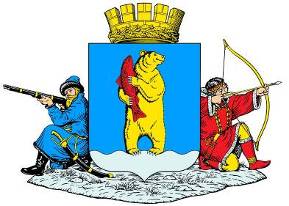 РОССИЙСКАЯ ФЕДЕРАЦИЯЧУКОТСКИЙ АВТОНОМНЫЙ ОКРУГСОВЕТ ДЕПУТАТОВгородского округа АнадырьР Е Ш Е Н И ЕПРОЕКТ От___________ года                                                                              № ___В соответствии с Бюджетным кодексом Российской Федерации,Совет депутатов городского округа АнадырьР Е Ш И Л:Утвердить отчёт об исполнении бюджета городского округа Анадырь за 2019 год по доходам в сумме 1 545 636,0 тыс. рублей, по расходам в сумме 1 537 305,5 тыс. рублей, с превышением доходов над расходами (профицит бюджета городского округа Анадырь) 8 330,5 тыс. рублей и со следующими показателями:- по доходам бюджета городского округа Анадырь за 2019 год в разрезе кодов видов доходов, подвидов доходов согласно приложению 1 к настоящему решению;- по доходам бюджета городского округа Анадырь за 2019 год по кодам классификации доходов бюджетов согласно приложению 2 к настоящему решению;-  по расходам бюджета городского округа Анадырь за 2019 год в разрезе разделов и подразделов классификации расходов бюджетов согласно приложению 3 к настоящему решению;- по ведомственной структуре расходов бюджета городского округа Анадырь за 2019 год согласно приложению 4 к настоящему решению;- по источникам финансирования дефицита бюджета городского округа Анадырь за 2019 год по кодам классификации источников финансирования дефицитов бюджетов согласно приложению 5 к настоящему решению;- по использованию средств муниципального дорожного фонда городского округа Анадырь за 2019 год согласно приложению 6 к настоящему решению;- по исполнению программы муниципальных внутренних заимствований городского округа Анадырь за 2019 год согласно приложению 7 к настоящему решению.2. Настоящее решение подлежит опубликованию в газете «Крайний Север» и вступает в силу со дня его опубликования.г. Анадырь__мая 2020 года№  ___Подготовил:	__________ Т.В. МикитюкСогласовано:	__________ Ю.И. Тюнягина	__________ Н.А. Гончаров	__________ Е.Г. Мартынюк	__________ Н.С. СапачРазослано: дело - 3, УпОиАПВ - 1, УФ - 1, УСП - 1, УПиСП -1, КСО-	1 1/8Приложение 1 к Решению Совета депутатов городского округа Анадырь от ___ мая 2020 года № ___Доходы бюджета городского округа Анадырь за 2019 году в разрезе кодов видов доходов, подвидов доходов (тыс.руб.)Приложение 2к Решению Совета депутатов городского округа Анадырь от ___ мая 2020 года № ___Доходы бюджета городского округа Анадырь за 2019 год по кодам классификации доходов бюджетовПриложение 3к Решению Совета депутатов городского округа Анадырь от __ мая 2020 года №___Расходы бюджета городского округа Анадырь за 2019 год по разделам и подразделам классификации расходов бюджетов(тыс.рублей)Приложение 4к Решению Совета депутатов городского округа Анадырь от ___ мая 2020 года № ___Ведомственная структура расходов бюджетагородского округа Анадырь за 2019 год  (тыс.рублей)Приложение 5к Решению Совета депутатов городского округа Анадырь от ___ мая 2020 года № ___Источники финансирования дефицита бюджета год за 2019 год по кодам классификации источников финансирования дефицитов бюджетовПриложение 6к Решению Совета депутатов городского округа Анадырь от ___ мая 2020 года № ___Использование средств муниципального дорожного фонда городского округа Анадырь за 2019 годПриложение 7к Решению Совета депутатов городского округа Анадырь от ___ мая 2020 года № ___Исполнение программы муниципальных внутренних заимствованийгородского округа Анадырь за 2019 год(тыс. рублей)Об исполнении бюджета городского округа Анадырь за 2019 годГлава городского округа________________Л.А. НиколаевПредседатель Совета депутатов__________________В.А. ТюхтийКод бюджетной классификации Российской ФедерацииНаименование доходовНазначено с учетом внесенных изменений в установленном порядкеКассовое исполнение с начала годаКод бюджетной классификации Российской ФедерацииНаименование доходовНазначено с учетом внесенных изменений в установленном порядкеКассовое исполнение с начала года1234100 0000000 0000 000 НАЛОГОВЫЕ И НЕНАЛОГОВЫЕ ДОХОДЫ671 932,7721 600,1101 0000000 0000 000НАЛОГИ НА ПРИБЫЛЬ, ДОХОДЫ474 546,5501 808,4101 0201001 0000 110Налог на доходы физических лиц с доходов, источником которых является налоговый агент, за исключением доходов, в отношении которых исчисление и уплата налога осуществляются в соответствии со статьями 227, 227.1 и 228 Налогового кодекса Российской Федерации472 960,2489 840,8101 0202001 0000 110Налог на доходы физических лиц с доходов, полученных от осуществления деятельности физическими лицами, зарегистрированными в качестве индивидуальных предпринимателей, нотариусов, занимающихся частной практикой, адвокатов, учредивших адвокатские кабинеты, и других лиц, занимающихся частной практикой в соответствии со статьей 227 Налогового кодекса Российской Федерации401,1436,8101 0203001 0000 110Налог на доходы физических лиц с доходов, полученных физическими лицами в соответствии со статьей 228 Налогового кодекса Российской Федерации519,910 539,1101 0204001 0000 110Налог на доходы физических лиц в виде фиксированных авансовых платежей с доходов, полученных физическими лицами, являющимися иностранными гражданами, осуществляющими трудовую деятельность по найму на основании патента в соответствии со статьей 227.1 Налогового кодекса Российской Федерации665,3991,7103 0000000 0000 000НАЛОГИ НА ТОВАРЫ (РАБОТЫ, УСЛУГИ), РЕАЛИЗУЕМЫЕ НА ТЕРРИТОРИИ РОССИЙСКОЙ ФЕДЕРАЦИИ2 215,52 206,3103 0223001 0000 110Доходы от уплаты акцизов на дизельное топливо, подлежащие распределению между бюджетами субъектов Российской Федерации и местными бюджетами с учетом установленных дифференцированных нормативов отчислений в местные бюджеты1 011,91 004,3103 0224001 0000 110Доходы от уплаты акцизов на моторные масла для дизельных и (или) карбюраторных (инжекторных) двигателей, подлежащие распределению между бюджетами субъектов Российской Федерации и местными бюджетами с учетом установленных дифференцированных нормативов отчислений в местные бюджеты5,57,4103 0225001 0000 110Доходы от уплаты акцизов на автомобильный бензин, подлежащие распределению между бюджетами субъектов Российской Федерации и местными бюджетами с учетом установленных дифференцированных нормативов отчислений в местные бюджеты1 355,51 341,7103 0226001 0000 110Доходы от уплаты акцизов на прямогонный бензин, подлежащие распределению между бюджетами субъектов Российской Федерации и местными бюджетами с учетом установленных дифференцированных нормативов отчислений в местные бюджеты-157,4-147,1105 0000000 0000 000НАЛОГИ НА СОВОКУПНЫЙ ДОХОД92 284,092 613,0105 0101101 0000 110Налог, взимаемый с налогоплательщиков, выбравших в качестве объекта налогообложения доходы57 712,054 923,5105 0102101 0000 110Налог, взимаемый с налогоплательщиков, выбравших в качестве объекта налогообложения доходы, уменьшенные на величину расходов (в том числе минимальный налог, зачисляемый в бюджеты субъектов Российской Федерации)8 299,010 853,3105 0102201 0000 110Налог, взимаемый с налогоплательщиков, выбравших в качестве объекта налогообложения доходы, уменьшенные на величину расходов (за налоговые периоды, истекшие до 1 января 2011 года)2,0105 0105001 0000 110Минимальный налог, зачисляемый в бюджеты субъектов Российской Федерации (за налоговые периоды, истекшие до 1 января 2016 года)36,00,1105 0200002 0000 110Единый налог на вмененный доход для отдельных видов деятельности23 393,020 737,9105 0301001 0000 110Единый сельскохозяйственный налог437,03 345,8105 0401002 0000 110Налог, взимаемый в связи с применением патентной системы налогообложения, зачисляемый в бюджеты городских округов2 407,02 750,4106 0000000 0000 000НАЛОГИ НА ИМУЩЕСТВО15 689,017 432,8106 0102004 0000 110Налог на имущество физических лиц, взимаемый по ставкам, применяемым к объектам налогообложения, расположенным в границах городских округов1 745,01 633,7106 0603204 0000 110Земельный налог с организаций, обладающих земельным участком, расположенным в границах городских округов11 199,012 933,7106 0604204 0000 110Земельный налог с физических лиц, обладающих земельным участком, расположенным в границах городских округов2 745,02 865,4108 0000000 0000 000ГОСУДАРСТВЕННАЯ ПОШЛИНА1 952,03 340,2108 0301001 0000 110Государственная пошлина по делам, рассматриваемым в судах общей юрисдикции, мировыми судьями (за исключением Верховного Суда Российской Федерации)1 942,03 320,2108 0715001 0000 110Государственная пошлина за выдачу разрешения на установку рекламной конструкции10,020,0111 0000000 0000 000ДОХОДЫ ОТ ИСПОЛЬЗОВАНИЯ ИМУЩЕСТВА, НАХОДЯЩЕГОСЯ В ГОСУДАРСТВЕННОЙ И МУНИЦИПАЛЬНОЙ СОБСТВЕННОСТИ61 526,075 175,4111 0501204 0000 120Доходы, получаемые в виде арендной платы за земельные участки, государственная собственность на которые не разграничена и которые расположены в границах городских округов, а также средства от продажи права на заключение договоров аренды указанных земельных участков8 494,710 261,4111 0502404 0000 120Доходы, получаемые в виде арендной платы, а также средства от продажи права на заключение договоров аренды за земли, находящиеся в собственности городских округов (за исключением земельных участков муниципальных бюджетных и автономных учреждений)4 577,25 146,4111 0532404 0000 120Плата по соглашениям об установлении сервитута, заключенным органами местного самоуправления городских округов, государственными или муниципальными предприятиями либо государственными или муниципальными учреждениями в отношении земельных участков, находящихся в собственности городских округов2,92,9111 0701404 0000 120Доходы от перечисления части прибыли, остающейся после уплаты налогов и иных обязательных платежей муниципальных унитарных предприятий, созданных городскими округами25,718,6111 0904404 0000 120Прочие поступления от использования имущества, находящегося в собственности городских округов (за исключением имущества муниципальных бюджетных и автономных учреждений, а также имущества муниципальных унитарных предприятий, в том числе казенных)48 425,559 746,2112 0000000 0000 000ПЛАТЕЖИ ПРИ ПОЛЬЗОВАНИИ ПРИРОДНЫМИ РЕСУРСАМИ225,4-31,0112 0101001 0000 120Плата за выбросы загрязняющих веществ в атмосферный воздух стационарными объектами-71,9112 0103001 0000 120Плата за сбросы загрязняющих веществ в водные объекты--11,9112 0104101 0000 120Плата за размещение отходов производства225,4-91,3112 0104201 0000 120Плата за размещение твердых коммунальных отходов-0,3113 0000000 0000 000ДОХОДЫ ОТ ОКАЗАНИЯ ПЛАТНЫХ УСЛУГ (РАБОТ) И КОМПЕНСАЦИИ ЗАТРАТ ГОСУДАРСТВА12,0262,5113 0299404 0000 130Прочие доходы от компенсации затрат бюджетов городских округов12,0262,5114 0000000 0000 000ДОХОДЫ ОТ ПРОДАЖИ МАТЕРИАЛЬНЫХ И НЕМАТЕРИАЛЬНЫХ АКТИВОВ15 303,119 641,1114 0204304 0000 410Доходы от реализации иного имущества, находящегося в собственности городских округов (за исключением имущества муниципальных бюджетных и автономных учреждений, а также имущества муниципальных унитарных предприятий, в том числе казенных), в части реализации основных средств по указанному имуществу10 660,216 624,1114 0601204 0000 430Доходы от продажи земельных участков, государственная собственность на которые не разграничена и которые расположены в границах городских округов586,01 462,2114 0602404 0000 430Доходы от продажи земельных участков, находящихся в собственности городских округов (за исключением земельных участков муниципальных бюджетных и автономных учреждений)4 056,91 554,8116 0000000 0000 000ШТРАФЫ, САНКЦИИ, ВОЗМЕЩЕНИЕ УЩЕРБА8 179,29 122,5116 0301001 0000 140Денежные взыскания (штрафы) за нарушение законодательства о налогах и сборах, предусмотренные статьями 116, 1191, 1192, пунктами 1 и 2 статьи 120, статьями 125, 126, 1261, 128, 129, 1291, 1294, 132, 133, 134, 135, 1351, 1352 Налогового кодекса Российской Федерации83,045,1116 0303001 0000 140Денежные взыскания (штрафы) за административные правонарушения в области налогов и сборов, предусмотренные Кодексом Российской Федерации об административных правонарушениях14,054,4116 0600001 0000 140Денежные взыскания (штрафы) за нарушение законодательства о применении контрольно-кассовой техники при осуществлении наличных денежных расчетов и (или) расчетов с использованием платежных карт-10,0116 0801001 0000 140Денежные взыскания (штрафы) за административные правонарушения в области государственного регулирования производства и оборота этилового спирта, алкогольной, спиртосодержащей продукции117,057,5116 2304104 0000 140Доходы от возмещения ущерба при возникновении страховых случаев по обязательному страхованию гражданской ответственности, когда выгодоприобретателями выступают получатели средств бюджетов городских округов35,335,3116 2501001 0000 140Денежные взыскания (штрафы) за нарушение законодательства Российской Федерации о недрах2,7-116 2503001 0000 140Денежные взыскания (штрафы) за нарушение законодательства Российской Федерации об охране и использовании животного мира-4,5116 2505001 0000 140Денежные взыскания (штрафы) за нарушение законодательства в области охраны окружающей среды1 178,21 228,5116 2506001 0000 140Денежные взыскания (штрафы) за нарушение земельного законодательства50,0125,0116 2800001 0000 140Денежные взыскания (штрафы) за нарушение законодательства в области обеспечения санитарно-эпидемиологического благополучия человека и законодательства в сфере защиты прав потребителей512,01 806,7116 3003001 0000 140Прочие денежные взыскания (штрафы) за правонарушения в области дорожного движения100,010,0116 3304004 0000 140Денежные взыскания (штрафы) за нарушение законодательства Российской Федерации о контрактной системе в сфере закупок товаров, работ, услуг для обеспечения государственных и муниципальных нужд для нужд городских округов56,9217,0116 4100001 0000 140Денежные взыскания (штрафы) за нарушение законодательства Российской Федерации об электроэнергетике319,0102,0116 4300001 0000 140Денежные взыскания (штрафы) за нарушение законодательства Российской Федерации об административных правонарушениях, предусмотренные статьей 20.25 Кодекса Российской Федерации об административных правонарушениях222,9424,3116 4500001 0000 140Денежные взыскания (штрафы) за нарушения законодательства Российской Федерации о промышленной безопасности2 426,02 172,0116 9004004 0000 140Прочие поступления от денежных взысканий (штрафов) и иных сумм в возмещение ущерба, зачисляемые в бюджеты городских округов3 062,22 830,2117 0000000 0000 000ПРОЧИЕ НЕНАЛОГОВЫЕ ДОХОДЫ28,9117 0104004 0000 180Невыясненные поступления, зачисляемые в бюджеты городских округов28,9200 0000000 0000 000БЕЗВОЗМЕЗДНЫЕ ПОСТУПЛЕНИЯ826 417,4824 035,9202 0000000 0000 000БЕЗВОЗМЕЗДНЫЕ ПОСТУПЛЕНИЯ ОТ ДРУГИХ БЮДЖЕТОВ БЮДЖЕТНОЙ СИСТЕМЫ РОССИЙСКОЙ ФЕДЕРАЦИИ826 264,4823 882,9202 1500104 0000 150Дотации бюджетам городских округов на выравнивание бюджетной обеспеченности24 069,024 069,0202 1500204 0000 150Дотации бюджетам городских округов на поддержку мер по обеспечению сбалансированности бюджетов12 731,512 731,5202 2522804 0000 150Субсидии бюджетам городских округов на оснащение объектов спортивной инфраструктуры спортивно-технологическим оборудованием604,8601,8202 2549704 0000 150Субсидии бюджетам городских округов на реализацию мероприятий по обеспечению жильем молодых семей5 038,53 977,7202 2555504 0000 150Субсидии бюджетам городских округов на реализацию программ формирования современной городской среды3 889,13 875,8202 2750504 0000 150Субсидии бюджетам городских округов на реализацию мероприятий планов социального развития центров экономического роста субъектов Российской Федерации, входящих в состав Дальневосточного федерального округа36 464,436 464,4202 2999904 0000 150Прочие субсидии бюджетам городских округов21 379,321 191,4202 3002904 0000 150Субвенции бюджетам городских округов на компенсацию части платы, взимаемой с родителей (законных представителей) за присмотр и уход за детьми, посещающими образовательные организации, реализующие образовательные программы дошкольного образования1 571,2919,5202 3508204 0000 150Субвенции бюджетам городских округов на предоставление жилых помещений детям-сиротам и детям, оставшимся без попечения родителей, лицам из их числа по договорам найма специализированных жилых помещений21 021,021 000,0202 3512004 0000 150Субвенции бюджетам городских округов на осуществление полномочий по составлению (изменению) списков кандидатов в присяжные заседатели федеральных судов общей юрисдикции в Российской Федерации85,3-202 3593004 0000 150Субвенции бюджетам городских округов на государственную регистрацию актов гражданского состояния3 658,03 657,9202 3999904 0000 150Прочие субвенции бюджетам городских округов652 752,3652 393,8202 4539300 0000 150Межбюджетные трансферты, передаваемые бюджетам городских округов на финансовое обеспечение дорожной деятельности в рамках реализации национального проекта "Безопасные и качественные автомобильные дороги"40 000,040 000,0202 4555004 0000 150Межбюджетные трансферты, передаваемые бюджетам городских округов за достижение показателей деятельности органов исполнительной власти субъектов Российской Федерации3 000,03 000,0218 0000000 0000 000ДОХОДЫ БЮДЖЕТОВ БЮДЖЕТНОЙ СИСТЕМЫ РОССИЙСКОЙ ФЕДЕРАЦИИ ОТ ВОЗВРАТА БЮДЖЕТАМИ БЮДЖЕТНОЙ СИСТЕМЫ РОССИЙСКОЙ ФЕДЕРАЦИИ И ОРГАНИЗАЦИЯМИ ОСТАТКОВ СУБСИДИЙ, СУБВЕНЦИЙ И ИНЫХ МЕЖБЮДЖЕТНЫХ ТРАНСФЕРТОВ, ИМЕЮЩИХ ЦЕЛЕВОЕ НАЗНАЧЕНИЕ, ПРОШЛЫХ ЛЕТ177,6177,6218 0401004 0000 150Доходы бюджетов городских округов от возврата бюджетными учреждениями остатков субсидий прошлых лет176,9176,9218 0403004 0000 150Доходы бюджетов городских округов от возврата иными организациями остатков субсидий прошлых лет0,70,7219 0000000 0000 000ВОЗВРАТ ОСТАТКОВ СУБСИДИЙ, СУБВЕНЦИЙ И ИНЫХ МЕЖБЮДЖЕТНЫХ ТРАНСФЕРТОВ, ИМЕЮЩИХ ЦЕЛЕВОЕ НАЗНАЧЕНИЕ, ПРОШЛЫХ ЛЕТ-24,6-24,6219 3593004 0000 150Возврат остатков субвенций на государственную регистрацию актов гражданского состояния из бюджетов городских округов-11,1-11,1219 6001004 0000 150Возврат прочих остатков субсидий, субвенций и иных межбюджетных трансфертов, имеющих целевое назначение, прошлых лет из бюджетов городских округов-13,5-13,5НаименованиеКод бюджетной классификации Российской ФедерацииКод бюджетной классификации Российской ФедерацииКассовое исполнение с начала года (тыс. рублей)Наименованиеглавного администраторадоходов бюджета городского округа АнадырьКассовое исполнение с начала года (тыс. рублей)1234ВСЕГО1 545 636,0Северо-Восточное межрегиональное управление Федеральной службы по надзору в сфере природопользования (Северо-Восточное межрегиональное управление Росприроднадзора)0481 187,5Плата за выбросы загрязняющих веществ в атмосферный воздух стационарными объектами048112 0101001 0000 12071,9Плата за выбросы загрязняющих веществ в водные объекты048112 0103001 0000 120-11,9Плата за размещение отходов производства048112 0104101 0000 120-91,3Плата за размещение твердых коммунальных отходов048112 0104201 0000 1200,3Денежные взыскания (штрафы) за нарушение законодательства о недрах048116 2501001 0000 1400,0Денежные взыскания (штрафы) за нарушение законодательства в области охраны окружающей среды048116 2505001 0000 1401 218,5Управление Федеральной службы по ветеринарному и фитосанитарному надзору по Камчатскому краю и Чукотскому автономному округу081167,9Прочие поступления от денежных взысканий (штрафов) и иных сумм в возмещение ущерба, зачисляемые в бюджеты городских округов081116 9004004 0000 140167,9Управление Федерального казначейства по Чукотскому автономному округу1002 206,3Доходы от уплаты акцизов на дизельное топливо, подлежащие распределению между бюджетами субъектов Российской Федерации и местными бюджетами с учетом установленных дифференцированных нормативов отчислений в местные бюджеты (по нормативам, установленным Федеральным законом о федеральном бюджете в целях формирования дорожных фондов субъектов Российской Федерации)100103 0223101 0000 1101 004,3Доходы от уплаты акцизов на моторные масла для дизельных и (или) карбюраторных (инжекторных) двигателей, подлежащие распределению между бюджетами субъектов Российской Федерации и местными бюджетами с учетом установленных дифференцированных нормативов отчислений в местные бюджеты100103 0224101 0000 1107,4Доходы от уплаты акцизов на автомобильный бензин, подлежащие распределению между бюджетами субъектов Российской Федерации и местными бюджетами с учетом установленных дифференцированных нормативов отчислений в местные бюджеты (по нормативам, установленным Федеральным законом о федеральном бюджете в целях формирования дорожных фондов субъектов Российской Федерации)100103 0225101 0000 1101 341,7Доходы от уплаты акцизов на прямогонный бензин, подлежащие распределению между бюджетами субъектов Российской Федерации и местными бюджетами с учетом установленных дифференцированных нормативов отчислений в местные бюджеты (по нормативам, установленным Федеральным законом о федеральном бюджете в целях формирования дорожных фондов субъектов Российской Федерации)100103 0226101 0000 110-147,1Управление Федеральной службы по надзору в сфере защиты прав потребителей и благополучия человека по Чукотскому автономному округу1411 871,5Денежные взыскания (штрафы) за административные правонарушения в области государственного регулирования производства и оборота этилового спирта, алкогольной, спиртосодержащей продукции141116 0801001 0000 14017,0Денежные взыскания (штрафы) за нарушение законодательства в области охраны окружающей среды141116 2505001 0000 14010,0Денежные взыскания (штрафы) за нарушение законодательства в области обеспечения санитарно-эпидемиологического благополучия человека и законодательства в сфере защиты прав потребителей141116 2800001 0000 1401 800,5Прочие поступления от денежных  взысканий (штрафов) и иных сумм в возмещение ущерба, зачисляемые в бюджеты городских округов141116 9004004 0000 14044,0Управление Федеральной антимонопольной службы по Чукотскому автономному округу161217,0Денежные взыскания (штрафы) за нарушение законодательства Российской Федерации о контрактной системе в сфере закупок товаров, работ, услуг для обеспечения государственных и муниципальных нужд для нужд городских округов161116 3304004 0000 140217,0Главное управление МЧС России по Чукотскому автономному округу17754,8Денежные взыскания (штрафы) за нарушение законодательства Российской Федерации об административных правонарушениях, предусмотренные статьей 20.25 Кодекса Российской Федерации об административных правонарушениях (федеральные государственные органы, Банк России, органы управления государственными внебюджетными фондами Российской Федерации)177116 4300001 6000 14040,0Прочие поступления от денежных взысканий (штрафов) и иных сумм в возмещение ущерба, зачисляемые в бюджеты городских округов177116 9004004 0000 14014,8Отдел Федеральной службы войск национальной гвардии Российской Федерации по Чукотскому автономному округу180-296,4Прочие поступления от денежных взысканий (штрафов) и иных сумм в возмещение ущерба, зачисляемые в бюджеты городских округов180116 9004004 0000 140-296,4Управление Федеральной налоговой службы по Чукотскому автономному округу182615 283,9Налог на доходы физических лиц с доходов, источником которых является налоговый агент, за исключением доходов, в отношении которых исчисление и уплата налога осуществляются в соответствии со статьями 227, 227.1 и 228 Налогового кодекса Российской Федерации182101 0201001 0000 110489 840,8Налог на доходы физических лиц с доходов, полученных от осуществления деятельности физическими лицами, зарегистрированными в качестве индивидуальных предпринимателей, нотариусов, занимающихся частной практикой, адвокатов, учредивших адвокатские кабинеты, и других лиц, занимающихся частной практикой в соответствии со статьей 227 Налогового кодекса Российской Федерации182101 0202001 0000 110436,8Налог на доходы физических лиц с доходов, полученных физическими лицами, не являющимися налоговыми резидентами Российской Федерации182101 0203001 0000 11010 539,1Налог на доходы физических лиц в виде фиксированных авансовых платежей с доходов, полученных физическими лицами, являющимися иностранными гражданами, осуществляющими трудовую деятельность по найму на основании патента в соответствии со статьей 227.1 Нало182101 0204001 0000 110991,7Налог, взимаемый с налогоплательщиков, выбравших в качестве объекта налогообложения  доходы182105 0101101 0000 11054 923,5Налог, взимаемый с налогоплательщиков, выбравших в качестве объекта налогообложения доходы, уменьшенные на величину расходов182105 0102101 0000 11010 853,3Налог, взимаемый с налогоплательщиков, выбравших в качестве объекта налогообложения доходы, уменьшенные на величину расходов (за налоговые периоды, истекшие до 1 января 2011 года)182105 0102201 0000 1102,0Минимальный налог, зачисляемый в бюджеты субъектов Российской Федерации182105 0105001 0000 1100,1Единый налог на вмененный доход для отдельных видов деятельности182105 0201002 0000 11020 737,9Единый сельскохозяйственный налог, взимаемый с налогоплательщиков, выбравших в качестве объекта налогообложения доходы, уменьшенные на величину расходов182105 0301001 0000 1103 345,8Налог, взимаемый в связи с применением патентной системы налогообложения, зачисляемый в бюджеты городских округов182105 0401002 0000 1102 750,4Налог на имущество физических лиц, взимаемый по ставкам, применяемым к объектам налогообложения, расположенным в границах городских округов182106 0102004 0000 1101 633,7Земельный налог с организаций, обладающих земельным участком, расположенным в границах городских округов182106 0603204 0000 11012 933,7Земельный налог с физических лиц, обладающих земельным участком, расположенным в границах городских округов182106 0604204 0000 1102 865,4Государственная пошлина по делам, рассматриваемым в судах общей юрисдикции, мировыми судьями (за исключением государственной пошлины по делам, рассматриваемым Верховным Судом Российской Федерации)182108 0301001 0000 1103 320,2Денежные взыскания (штрафы) за нарушение законодательства о налогах и сборах, предусмотренные статьями 116, 117, 118, пунктами 1 и 2 статьи 120, статьями 125, 126, 128, 129, 1291, 132, 133, 134, 135, 1351 Налогового кодекса Российской Федерации182116 0301001 0000 14045,1Денежные взыскания (штрафы) за административные правонарушения в области налогов и сборов, предусмотренные Кодексом Российской Федерации об административных правонарушениях182116 0303001 0000 14054,4Денежные взыскания (штрафы) за нарушение законодательства о применении контрольно-кассовой техники при осуществлении наличных денежных расчетов и (или) расчетов с использованием платежных карт182116 0600001 0000 14010,0Управление Министерства внутренних дел Российской Федерации по Чукотскому автономному округу188726,1Денежные взыскания (штрафы) за административные правонарушения в области государственного регулирования производства и оборота этилового спирта, алкогольной, спиртосодержащей продукции188116 0801001 0000 14040,5Денежные взыскания (штрафы) за нарушение законодательства в области обеспечения санитарно-эпидемиологического благополучия человека и законодательства в сфере защиты прав потребителей188116 2800001 0000 1406,2Прочие денежные взыскания (штрафы) за правонарушения в области дорожного движения (федеральные государственные органы)188116 3003001 0000 14010,0Денежные взыскания (штрафы) за нарушение законодательства Российской Федерации об административных правонарушениях188116 4300001 0000 140192,8Прочие поступления от денежных взысканий (штрафов) и иных сумм в возмещение ущерба, зачисляемые в бюджеты городских округов188116 9004004 0000 140476,7Управление Федеральной службы государственной регистрации, кадастра и картографии по Магаданской области и Чукотскому автономному округу321125,0Денежные взыскания (штрафы) за нарушение земельного законодательства321116 2506001 0000 140125,0Управление Федеральной службы судебных приставов по Чукотскому автономному округу322191,5Денежные взыскания (штрафы) за нарушение законодательства Российской Федерации об административных правонарушениях, предусмотренные статьей 20.25 Кодекса Российской Федерации об административных правонарушениях322116 4300001 0000 140191,5Межрегиональное технологическое управление Федеральной службы по экологическому, технологическому и атомному надзору4982 274,0Денежные взыскания (штрафы) за нарушение законодательства Российской Федерации об электроэнергетике498116 4100001 0000 140102,0Денежные взыскания (штрафы) за нарушение законодательства Российской Федерации о промышленной безопасности498116 4500001 0000 1402 172,0Управление финансов, экономики и имущественных отношений Администрации городского округа Анадырь801909 781,4Доходы, получаемые в виде арендной платы за земельные участки, государственная собственность на которые не разграничена и которые расположены в границах городских округов, а также средства от продажи права на заключение договоров аренды указанных земельны801111 0501204 0000 12010 261,4Арендная плата и поступления от продажи права на заключение договоров аренды за земли, находящиеся в собственности городских округов801111 0502404 0000 1205 146,4Плата по соглашениям об установлении сервитута, заключенным органами местного самоуправления городских округов, государственными или муниципальными предприятиями либо государственными или муниципальными учреждениями в отношении земельных участков, находящихся в собственности городских округов801111 0532404 0000 1202,9Доходы от перечисления части прибыли, остающейся после уплаты налогов и иных обязательных платежей муниципальных унитарных предприятий, созданных городскими округами801111 0701404 0000 12018,6Прочие поступления от использования имущества, находящегося в собственности городских округов (за исключением имущества муниципальных автономных учреждений , а так же имущества муниципальных унитарных предприятий в том числе казенных)801111 0904404 0000 12050 317,0Прочие доходы от компенсации затрат бюджетов городских округов801113 0299404 0000 130237,9Доходы от реализации иного имущества, находящегося в собственности  городских округов (за исключением имущества муниципальных бюджетных и автономных учреждений, а также имущества муниципальных унитарных предприятий, в том числе казенных), в части реализации основных средств по указанному имуществу801114 0204304 0000 41016 624,1Доходы от продажи земельных участков, государственная собственность на которые не разграничена и которые расположены в границах городских округов801114 0601204 0000 4301 462,2Доходы от продажи земельных участков, находящихся в собственности городских округов (за исключением земельных участков муниципальных автономных учреждений, а также земельных участков муниципальных унитарных предприятий, в том числе казенных)801114 0602404 0000 4301 554,8Прочие поступления от денежных взысканий (штрафов) и иных сумм в возмещение ущерба, зачисляемые в бюджеты городских округов801116 9004004 0000 140297,2Дотации бюджетам городских округов на выравнивание бюджетной обеспеченности801202 1500104 0000 15024 069,0Дотации бюджетам городских округов на поддержку мер по обеспечению сбалансированности бюджетов801202 1500204 0000 15012 731,5Субсидии бюджетам городских округов на оснащение объектов спортивной инфраструктуры спортивно-технологическим оборудованием801202 2522804 0000 150601,8Субсидии бюджетам городских округов на реализацию мероприятий по обеспечению жильем молодых семей801202 2549704 0000 1503 977,7Субсидии бюджетам городских округов на реализацию программ формирования современной городской среды801202 2555504 0000 1503 875,8Субсидии бюджетам городских округов на реализацию мероприятий планов социального развития центров экономического роста субъектов Российской Федерации, входящих в состав Дальневосточного федерального округа801202 2750504 0000 15036 464,4Прочие субсидии бюджетам городских округов801202 2999904 0000 15021 191,4Субвенции бюджетам городских округов на компенсацию части платы, взимаемой с родителей (законных представителей) за присмотр и уход за детьми, посещающими образовательные организации, реализующие образовательные программы дошкольного образования801202 3002904 0000 150919,5Субвенции бюджетам городских округов на предоставление жилых помещений детям-сиротам и детям, оставшимся без попечения родителей, лицам из их числа по договорам найма специализированных жилых помещений из окружного бюджета801202 3508204 0000 15021 000,0Субвенции бюджетам городских округов на осуществление полномочий по составлению (изменению) списков кандидатов в присяжные заседатели федеральных судов общей юрисдикции в Российской Федерации801202 3512004 0000 1500,0Субвенции бюджетам городских округов на государственную регистрацию актов гражданского состояния801202 3593004 0000 1503 657,9Прочие субвенции бюджетам городских округов801202 3999904 0000 150652 393,8Межбюджетные трансферты, передаваемые бюджетам городских округов на финансовое обеспечение дорожной деятельности в рамках реализации национального проекта "Безопасные и качественные автомобильные дороги"801202 4539304 0000 15040 000,0Межбюджетные трансферты, передаваемые бюджетам городских округов за достижение показателей деятельности органов исполнительной власти субъектов Российской Федерации801202 4555004 0000 1503 000,0Доходы бюджетов городских округов от возврата иными организациями остатков субсидий прошлых лет801218 0403004 0000 1500,7Возврат остатков субвенций на государственную регистрацию актов гражданского состояния из бюджетов городских округов801219 3593004 0000 150-11,1Возврат прочих остатков субсидий, субвенций и иных межбюджетных трансфертов, имеющих целевое назначение, прошлых лет из бюджетов городских округов801219 6001004 0000 150-13,5Администрация городского округа Анадырь80211 357,9Государственная пошлина за выдачу разрешения на установку рекламной конструкции802108 0715001 0000 11020,0Прочие поступления от использования имущества, находящегося в собственности городских округов (за исключением имущества муниципальных автономных учреждений, а также имущества муниципальных унитарных предприятий, в том числе казенных)802111 0904404 0000 1209 429,2Прочие доходы от компенсации затрат бюджетов городских округов802113 0299404 0000 13012,0Доходы от возмещения ущерба при возникновении страховых случаев по обязательному страхованию гражданской ответственности, когда выгодоприобретателями выступают получатели средств бюджетов городских округов802116 2304104 0000 14035,3Прочие поступления от денежных взысканий (штрафов) и иных сумм в возмещение ущерба, зачисляемые в бюджеты городских округов802116 9004004 0000 1401 832,5Невыясненные поступления, зачисляемые в бюджеты городских округов802117 0104004 0000 18028,9Управление по социальной политике Администрации городского округа Анадырь804376,4Прочие доходы от компенсации затрат бюджетов городских округов804113 0299404 0000 13011,0Прочие поступления от денежных взысканий (штрафов) и иных сумм в возмещение ущерба, зачисляемые в бюджеты городских округов804116 9004004 0000 140188,5Доходы бюджетов городских округов от возврата бюджетными учреждениями остатков субсидий прошлых лет804218 0401004 0000 150176,9Совет депутатов городского округа Анадырь8561,5Прочие доходы от компенсации затрат бюджетов городских округов856113 0299404 0000 1301,5Департамент промышленной и сельскохозяйственной политики Чукотского автономного округа902105,0Прочие поступления от денежных взысканий (штрафов) и иных сумм в возмещение ущерба, зачисляемые в бюджеты городских округов902116 9004004 0000 140105,0Комитет природных ресурсов и экологии Чукотского автономного округа9164,5Денежные взыскания (штрафы) за нарушение законодательства Российской Федерации об охране и использовании животного мира916116 2503001 0000 1404,5Наименование показателяРаз-делПод-раз-делНазначено с учетом внесенных изменений в установленном порядкеКассовое исполнение с начала года12345ВСЕГО1 572 466,31 537 305,5ОБЩЕГОСУДАРСТВЕННЫЕ ВОПРОСЫ01204 913,9196 458,3Функционирование высшего должностного лица субъекта Российской Федерации и муниципального образования01027 162,97 153,6Функционирование законодательных (представительных) органов государственной власти и представительных органов муниципальных образований01036 310,66 278,3Функционирование Правительства Российской Федерации, высших исполнительных органов государственной власти субъектов Российской Федерации, местных администраций010487 765,387 009,8Судебная система010585,30,0Обеспечение деятельности финансовых, налоговых и таможенных органов и органов финансового (финансово-бюджетного) надзора010632 945,032 874,7Обеспечение проведения выборов и референдумов01078 058,68 048,9Резервные фонды0111575,00,0Другие общегосударственные вопросы011362 011,355 093,0 НАЦИОНАЛЬНАЯ БЕЗОПАСНОСТЬ И ПРАВООХРАНИТЕЛЬНАЯ ДЕЯТЕЛЬНОСТЬ036 399,76 399,6Органы юстиции03043 658,03 657,9Другие вопросы в области национальной безопасности и правоохранительной деятельности03142 741,72 741,7 НАЦИОНАЛЬНАЯ ЭКОНОМИКА04196 292,8195 837,4Транспорт040828 596,728 596,7Дорожное хозяйство (дорожные фонды)0409154 571,3154 302,5Другие вопросы в области национальной экономики041213 124,812 938,2 ЖИЛИЩНО-КОММУНАЛЬНОЕ ХОЗЯЙСТВО05117 193,2104 331,8Жилищное хозяйство050143 481,642 642,9Коммунальное хозяйство050230 689,024 882,7Благоустройство050334 536,929 408,4Другие вопросы в области жилищно-коммунального хозяйства05058 485,77 397,8 ОБРАЗОВАНИЕ07863 672,5855 219,9Дошкольное образование0701355 111,0353 892,1Общее образование0702318 132,4314 019,9Дополнительное образование детей0703140 003,9139 371,6Молодежная политика070712 835,612 783,0Другие вопросы в области образования070937 589,635 153,3КУЛЬТУРА, КИНЕМАТОГРАФИЯ08116 311,9114 980,4Культура0801116 311,9114 980,4ЗДРАВООХРАНЕНИЕ092 431,02 073,3Санитарно-эпидемиологическое благополучие09072 431,02 073,3СОЦИАЛЬНАЯ ПОЛИТИКА1062 244,059 552,9Пенсионное обеспечение10018 082,68 082,5Социальное обеспечение населения10035 566,24 455,6Охрана семьи и детства100422 592,221 919,5Другие вопросы в области социальной политики100626 003,025 095,2 ФИЗИЧЕСКАЯ КУЛЬТУРА И СПОРТ113 007,32 451,8Физическая культура11013 007,32 451,8НаименованиеГРБСРзПРЦСРВРНазначено с учетом внесенных изменений в установленном порядкеКассовое исполнение с началагода12345678ВСЕГО1 572 466,31 537 305,5Управление финансов, экономики и имущественных отношений Администрации городского округа Анадырь80185 750,784 539,0ОБЩЕГОСУДАРСТВЕННЫЕ ВОПРОСЫ8010135 946,634 921,5Обеспечение деятельности финансовых, налоговых и таможенных органов и органов финансового (финансово-бюджетного) надзора801010627 546,127 495,7Расходы на реализацию решений исполнительных органов городского округа Анадырь, направленных на совершенствование системы материальной мотивации муниципальных служащих городского округа Анадырь80101060110100113416,9416,8Иные выплаты персоналу государственных (муниципальных) органов, за исключением фонда оплаты труда80101060110100113122348,0348,0Взносы по обязательному социальному страхованию на выплаты денежного содержания и иные выплаты работникам государственных (муниципальных) органов8010106011010011312968,968,8Расходы на содержание центрального аппарата 8010106011020011025 810,525 760,3Фонд оплаты труда государственных (муниципальных) органов8010106011020011012118 780,318 780,3Иные выплаты персоналу государственных (муниципальных) органов, за исключением фонда оплаты труда80101060110200110122300,2300,1Взносы по обязательному социальному страхованию на выплаты денежного содержания и иные выплаты работникам государственных (муниципальных) органов801010601102001101294 975,64 975,2Прочая закупка товаров, работ и услуг801010601102001102441 754,31 704,7Уплата налога на имущество организаций и земельного налога801010601102001108510,10,1Уплата прочих налогов, сборов801010601102001108520,00,0Компенсация расходов на оплату стоимости проезда и провоза багажа в соответствии с Решением Совета депутатов городского округа Анадырь от 05 марта 2015 № 50 "Об утверждении Положения о некоторых гарантиях и компенсациях для лиц, работающих в организациях, финансируемых из бюджета городского округа Анадырь"801010601102101101 001,61 001,5Иные выплаты персоналу государственных (муниципальных) органов, за исключением фонда оплаты труда801010601102101101221 001,61 001,5Достижение показателей деятельности органов исполнительной власти субъектов Российской Федерации (Иные межбюджетные трансферты местным бюджетам за достижение показателей деятельности органов местного самоуправления)80101068290055501317,1317,1Иные выплаты персоналу государственных (муниципальных) органов, за исключением фонда оплаты труда80101068290055501122275,0275,0Взносы по обязательному социальному страхованию на выплаты денежного содержания и иные выплаты работникам государственных (муниципальных) органов8010106829005550112942,142,1Резервные фонды8010111575,00,0Резервный фонд Администрации городского округа Анадырь на непредвиденные расходы80101110110120020575,00,0Резервные средства80101110110120020870575,00,0Другие общегосударственные вопросы80101137 825,57 425,8Расходы на реализацию решений исполнительных органов городского округа Анадырь, направленных на совершенствование системы материальной мотивации муниципальных служащих городского округа Анадырь801011301101001130,00,0Резервные средства801011301101001138700,00,0Компенсация расходов связанных с переездом в соответствии с Решением Совета депутатов городского округа Анадырь от 05 марта 2015 № 50 "Об утверждении Положения о некоторых гарантиях и компенсациях для лиц, работающих в организациях, финансируемых из бюджета городского округа Анадырь"80101130110110120129,20,0Резервные средства80101130110110120870129,20,0Инвентаризация, учет и оценка объектов80101130120281030981,2973,2Прочая закупка товаров, работ и услуг80101130120281030244981,2973,2Платежи за содержание и ремонт муниципальных объектов недвижимости, расположенных в многоквартирных домах801011301202810404 977,44 718,7Прочая закупка товаров, работ и услуг801011301202810402444 977,44 718,7Взносы на капитальный ремонт муниципальных помещений, расположенных в многоквартирных домах801011301202810501 466,11 462,3Прочая закупка товаров, работ и услуг801011301202810502441 466,11 462,3Расходы по реализации процесса приватизации80101130120281070271,6271,6Прочая закупка товаров, работ и услуг80101130120281070244247,5247,5Уплата прочих налогов, сборов8010113012028107085224,124,1Достижение показателей деятельности органов исполнительной власти субъектов Российской Федерации (Иные межбюджетные трансферты местным бюджетам за достижение показателей деятельности органов местного самоуправления)801011382900555010,00,0Резервные средства801011382900555018700,00,0НАЦИОНАЛЬНАЯ ЭКОНОМИКА8010441 721,541 534,9Транспорт801040828 596,728 596,7Предоставление субсидии Муниципальному предприятию городского округа Анадырь "Городское коммунальное хозяйство" на возмещение затрат, возникающих в связи с выполнением пассажирских автобусных перевозок на городских маршрутах8010408031018302028 596,728 596,7Субсидии на возмещение недополученных доходов и (или) возмещение фактически понесенных затрат в связи с производством (реализацией) товаров, выполнением работ, оказанием услуг8010408031018302081128 596,728 596,7Другие вопросы в области национальной экономики801041213 124,812 938,2Образование, оценка и распоряжение земельными участками801041201201810101 202,21 015,8Прочая закупка товаров, работ и услуг801041201201810102441 202,21 015,8Предоставление субсидий на поддержку производства социально значимых видов хлеба8010412032018303042,842,7Субсидии (гранты в форме субсидий) на финансовое обеспечение затрат в связи с производством (реализацией) товаров, выполнением работ, оказанием услуг, не подлежащие казначейскому сопровождению8010412032018303081342,842,7Субсидия на финансовую поддержку производства социально значимых видов хлеба за счет окружного бюджета801041203201S42206 603,36 603,2Субсидии (гранты в форме субсидий) на финансовое обеспечение затрат в связи с производством (реализацией) товаров, выполнением работ, оказанием услуг, не подлежащие казначейскому сопровождению801041203201S42208136 603,36 603,2Софинансирование (1%) к сумме субсидии на поддержку производства мясной и молочной продукции8010412032028305034,734,7Субсидии (гранты в форме субсидий) на финансовое обеспечение затрат в связи с производством (реализацией) товаров, выполнением работ, оказанием услуг, не подлежащие казначейскому сопровождению8010412032028305081334,734,7Субсидия на производство мясной и молочной продукции за счет окружного бюджета801041203202S42084 741,84 741,8Субсидии (гранты в форме субсидий) на финансовое обеспечение затрат в связи с производством (реализацией) товаров, выполнением работ, оказанием услуг, не подлежащие казначейскому сопровождению801041203202S42088134 741,84 741,8Предоставление субсидии на реализацию бизнес-проектов80104120330183040500,0500,0Субсидии (гранты в форме субсидий) на финансовое обеспечение затрат в связи с производством (реализацией) товаров, выполнением работ, оказанием услуг, не подлежащие казначейскому сопровождению80104120330183040813500,0500,0СОЦИАЛЬНАЯ ПОЛИТИКА801108 082,68 082,5Пенсионное обеспечение80110018 082,68 082,5Доплата к трудовой пенсии муниципальным служащим801100182Д00001208 082,68 082,5Пособия, компенсации и иные социальные выплаты гражданам, кроме публичных нормативных обязательств801100182Д00001203218 082,68 082,5Администрация городского округа Анадырь802442 438,2420 551,1ОБЩЕГОСУДАРСТВЕННЫЕ ВОПРОСЫ80201135 255,8127 988,2Функционирование высшего должностного лица субъекта Российской Федерации и муниципального образования80201027 162,97 153,6Расходы на обеспечение деятельности Главы городского округа802010280100000306 520,66 511,3Фонд оплаты труда государственных (муниципальных) органов802010280100000301215 180,75 180,7Иные выплаты персоналу государственных (муниципальных) органов, за исключением фонда оплаты труда80201028010000030122139,4139,4Взносы по обязательному социальному страхованию на выплаты денежного содержания и иные выплаты работникам государственных (муниципальных) органов802010280100000301291 200,51 191,3Компенсация расходов на оплату стоимости проезда и провоза багажа в соответствии с Решением Совета депутатов городского округа Анадырь от 05 марта 2015 № 50 "Об утверждении Положения о некоторых гарантиях и компенсациях для лиц, работающих в организациях, финансируемых из бюджета городского округа Анадырь"8020102801001011065,865,8Иные выплаты персоналу государственных (муниципальных) органов, за исключением фонда оплаты труда8020102801001011012265,865,8Достижение показателей деятельности органов исполнительной власти субъектов Российской Федерации (Иные межбюджетные трансферты местным бюджетам за достижение показателей деятельности органов местного самоуправления)80201028290055501576,5576,5Иные выплаты персоналу государственных (муниципальных) органов, за исключением фонда оплаты труда80201028290055501122500,0500,0Взносы по обязательному социальному страхованию на выплаты денежного содержания и иные выплаты работникам государственных (муниципальных) органов8020102829005550112976,576,5Функционирование Правительства Российской Федерации, высших исполнительных органов государственной власти субъектов Российской Федерации, местных администраций802010484 682,983 928,2Расходы на реализацию решений исполнительных органов городского округа Анадырь, направленных на совершенствование системы материальной мотивации муниципальных служащих городского округа Анадырь802010401101001131 094,81 094,1Иные выплаты персоналу государственных (муниципальных) органов, за исключением фонда оплаты труда80201040110100113122916,7916,0Взносы по обязательному социальному страхованию на выплаты денежного содержания и иные выплаты работникам государственных (муниципальных) органов80201040110100113129178,1178,1Расходы на содержание центрального аппарата 8020104802000011078 611,177 903,8Фонд оплаты труда государственных (муниципальных) органов8020104802000011012147 317,847 298,2Иные выплаты персоналу государственных (муниципальных) органов, за исключением фонда оплаты труда80201048020000110122881,8840,8Взносы по обязательному социальному страхованию на выплаты денежного содержания и иные выплаты работникам государственных (муниципальных) органов8020104802000011012912 531,812 276,8Прочая закупка товаров, работ и услуг8020104802000011024415 843,615 461,0Пособия, компенсации и иные социальные выплаты гражданам, кроме публичных нормативных обязательств80201048020000110321125,0125,0Уплата налога на имущество организаций и земельного налога802010480200001108511 851,31 851,3Уплата прочих налогов, сборов8020104802000011085246,546,4Уплата иных платежей8020104802000011085313,34,3Обеспечение деятельности административных комиссий за счет средств местного бюджета802010480200001501 282,11 235,5Фонд оплаты труда государственных (муниципальных) органов802010480200001501211 002,7975,8Иные выплаты персоналу государственных (муниципальных) органов, за исключением фонда оплаты труда802010480200001501220,00,0Взносы по обязательному социальному страхованию на выплаты денежного содержания и иные выплаты работникам государственных (муниципальных) органов80201048020000150129279,4259,7Компенсация расходов на оплату стоимости проезда и провоза багажа в соответствии с Решением Совета депутатов городского округа Анадырь от 05 марта 2015 № 50 "Об утверждении Положения о некоторых гарантиях и компенсациях для лиц, работающих в организациях, финансируемых из бюджета городского округа Анадырь"802010480200101101 797,01 797,0Иные выплаты персоналу государственных (муниципальных) органов, за исключением фонда оплаты труда802010480200101101221 797,01 797,0Финансовое обеспечение осуществления постановки на учет и учета граждан, имеющих право на получение, за счет средств федерального бюджета, жилищных субсидий за счет средств окружного бюджета8020104802004301095,495,4Фонд оплаты труда государственных (муниципальных) органов8020104802004301012166,666,6Взносы по обязательному социальному страхованию на выплаты денежного содержания и иные выплаты работникам государственных (муниципальных) органов8020104802004301012928,828,8Обеспечение деятельности административных комиссий80201048020043040445,5445,5Фонд оплаты труда государственных (муниципальных) органов80201048020043040121342,2342,2Взносы по обязательному социальному страхованию на выплаты денежного содержания и иные выплаты работникам государственных (муниципальных) органов80201048020043040129103,3103,3Достижение показателей деятельности органов исполнительной власти субъектов Российской Федерации (Иные межбюджетные трансферты местным бюджетам за достижение показателей деятельности органов местного самоуправления)802010482900555011 357,01 357,0Иные выплаты персоналу государственных (муниципальных) органов, за исключением фонда оплаты труда802010482900555011221 176,91 176,9Взносы по обязательному социальному страхованию на выплаты денежного содержания и иные выплаты работникам государственных (муниципальных) органов80201048290055501129180,1180,1Судебная система802010585,30,0Осуществление полномочий по составлению (изменению) списков кандидатов в присяжные заседатели федеральных судов общей юрисдикции в Российской Федерации8020105829005120085,30,0Прочая закупка товаров, работ и услуг8020105829005120024485,30,0Другие общегосударственные вопросы802011343 324,736 906,4Резервный фонд Администрации городского округа Анадырь на непредвиденные расходы802011301101200201 331,11 326,3Прочая закупка товаров, работ и услуг8020113011012002024432,032,0Иные выплаты населению80201130110120020360150,0150,0Исполнение судебных актов Российской Федерации и мировых соглашений по возмещению причиненного вреда802011301101200208311 149,11 144,3Взносы на капитальный ремонт муниципальных помещений, расположенных в многоквартирных домах802011304202810504 789,14 702,4Прочая закупка товаров, работ и услуг802011304202810502444 789,14 702,4Инвентаризация, учет и оценка муниципального жилищного фонда802011304202840101 883,91 601,9Прочая закупка товаров, работ и услуг802011304202840102441 883,91 601,9Обеспечение выполнения функций исполнительных органов власти городского округа Анадырь80201138020000260200,0198,3Прочая закупка товаров, работ и услуг80201138020000260244200,0198,3Компенсация расходов на оплату стоимости проезда и провоза багажа в соответствии с Решением Совета депутатов городского округа Анадырь от 05 марта 2015 № 50 "Об утверждении Положения о некоторых гарантиях и компенсациях для лиц, работающих в организациях, финансируемых из бюджета городского округа Анадырь"802011381900101101 248,0405,2Иные выплаты персоналу учреждений, за исключением фонда оплаты труда802011381900101101121 248,0405,2Обеспечение деятельности Муниципального казенного учреждения городского округа Анадырь "Управление делами и архив городского округа Анадырь"8020113819003336924 905,719 705,5Фонд оплаты труда учреждений8020113819003336911110 184,79 237,8Взносы по обязательному социальному страхованию на выплаты по оплате труда работников и иные выплаты работникам учреждений802011381900333691193 124,52 699,2Прочая закупка товаров, работ и услуг8020113819003336924410 623,47 521,3Уплата налога на имущество организаций и земельного налога80201138190033369851972,0246,2Уплата прочих налогов, сборов802011381900333698520,00,0Уплата иных платежей802011381900333698531,11,0Средства на исполнение судебных актов, вступивших в законную силу802011382600001298 644,48 644,4Исполнение судебных актов Российской Федерации и мировых соглашений по возмещению причиненного вреда802011382600001298318 644,48 644,4Членские взносы в Ассоциацию "Совет муниципальных образований Чукотского автономного округа"80201138290020110300,0300,0Уплата иных платежей80201138290020110853300,0300,0Членские взносы в АЭВ "Союз городов Заполярья и Крайнего Севера"8020113829002011222,522,5Уплата иных платежей8020113829002011285322,522,5НАЦИОНАЛЬНАЯ БЕЗОПАСНОСТЬ И ПРАВООХРАНИТЕЛЬНАЯ ДЕЯТЕЛЬНОСТЬ802036 399,76 399,6Органы юстиции80203043 658,03 657,9Осуществление переданных органам государственной власти субъектов Российской Федерации в соответствии с пунктом 1 статьи 4 Федерального закона "Об актах гражданского состояния" полномочий Российской Федерации на государственную регистрацию актов гражданского состояния802030480200593003 658,03 657,9Фонд оплаты труда государственных (муниципальных) органов802030480200593001212 421,32 421,3Иные выплаты персоналу государственных (муниципальных) органов, за исключением фонда оплаты труда8020304802005930012292,392,3Взносы по обязательному социальному страхованию на выплаты денежного содержания и иные выплаты работникам государственных (муниципальных) органов80203048020059300129671,7671,7Прочая закупка товаров, работ и услуг80203048020059300244472,7472,7Другие вопросы в области национальной безопасности и правоохранительной деятельности80203142 741,72 741,7Техническая эксплуатация и обслуживание интегрированной городской системы видеонаблюдения802031402001820101 966,71 966,7Прочая закупка товаров, работ и услуг802031402001820102441 966,71 966,7Обеспечение деятельности Народной дружины городского округа Анадырь80203140200282020475,0475,0Иные выплаты, за исключением фонда оплаты труда государственных (муниципальных) органов, лицам, привлекаемым согласно законодательству для выполнения отдельных полномочий80203140200282020123475,0475,0Обеспечение Единой дежурно-диспетчерской службы городского округа Анадырь и Анадырского муниципального района автоматизированными рабочими местами оперативных дежурных80203140200382030300,0300,0Прочая закупка товаров, работ и услуг80203140200382030244300,0300,0НАЦИОНАЛЬНАЯ ЭКОНОМИКА80204154 571,3154 302,5Дорожное хозяйство (дорожные фонды)8020409154 571,3154 302,5Резервный фонд Администрации городского округа Анадырь на непредвиденные расходы80204090110120020300,0300,0Прочая закупка товаров, работ и услуг80204090110120020244300,0300,0Финансовое обеспечение дорожной деятельности в рамках реализации национального проекта "Безопасные и качественные автомобильные дороги"802040905203539300,00,0Прочая закупка товаров, работ и услуг802040905203539302440,00,0Разработка проектной и сметной документации для ремонта, строительства и реконструкции802040905203800623 600,03 345,8Прочая закупка товаров, работ и услуг802040905203800622443 600,03 345,8Обслуживание улично-дорожной сети8020409052038507191 720,691 716,7Прочая закупка товаров, работ и услуг8020409052038507124491 720,691 716,7Капитальный ремонт и ремонт автомобильных дорог802040905203850721 822,71 819,0Прочая закупка товаров, работ и услуг802040905203850722441 822,71 819,0Обеспечение противопожарных проездов в зимний период80204090520385078300,0293,0Прочая закупка товаров, работ и услуг80204090520385078244300,0293,0Разработка комплексной схемы и проекта организации дорожного движения на территории городского округа Анадырь802040905206850633 150,03 150,0Прочая закупка товаров, работ и услуг802040905206850632443 150,03 150,0Финансовое обеспечение дорожной деятельности в рамках реализации национального проекта "Безопасные и качественные автомобильные дороги"802040905207539300,00,0Закупка товаров, работ, услуг в целях капитального ремонта государственного (муниципального) имущества802040905207539302430,00,0Прочая закупка товаров, работ и услуг802040905207539302440,00,0Капитальный ремонт и ремонт автомобильных дорог8020409052078507213 678,013 678,0Закупка товаров, работ, услуг в целях капитального ремонта государственного (муниципального) имущества802040905207850722439 279,29 279,2Прочая закупка товаров, работ и услуг802040905207850722444 398,84 398,8Финансовое обеспечение дорожной деятельности в рамках реализации национального проекта "Безопасные и качественные автомобильные дороги"8020409052R15393040 000,040 000,0Закупка товаров, работ, услуг в целях капитального ремонта государственного (муниципального) имущества8020409052R15393024337 946,837 946,8Прочая закупка товаров, работ и услуг8020409052R1539302442 053,22 053,2ЖИЛИЩНО-КОММУНАЛЬНОЕ ХОЗЯЙСТВО80205117 193,2104 331,8Жилищное хозяйство802050143 481,642 642,9Резервный фонд Администрации городского округа Анадырь на непредвиденные расходы802050101101200205 126,04 705,1Прочая закупка товаров, работ и услуг802050101101200202442 690,32 269,5Субсидии на возмещение недополученных доходов и (или) возмещение фактически понесенных затрат в связи с производством (реализацией) товаров, выполнением работ, оказанием услуг802050101101200208111 763,91 763,9Исполнение судебных актов Российской Федерации и мировых соглашений по возмещению причиненного вреда80205010110120020831671,8671,7Приобретение жилья на вторичном рынке для обеспечения жилыми помещениями специалистов, нуждающихся в улучшении жилищных условий в порядке софинансирования802050104203550570,00,0Бюджетные инвестиции на приобретение объектов недвижимого имущества в государственную (муниципальную) собственность802050104203550574120,00,0Приобретение жилья на вторичном рынке для обеспечения жилыми помещениями специалистов, нуждающихся в улучшении жилищных условий в порядке софинансирования802050104203840330,00,0Бюджетные инвестиции на приобретение объектов недвижимого имущества в государственную (муниципальную) собственность802050104203840334120,00,0Расходы на реализацию мероприятий планов социального развития центров экономического роста субъектов Российской Федерации, входящих в состав Дальневосточного федерального округа8020501043035505736 464,436 464,4Бюджетные инвестиции на приобретение объектов недвижимого имущества в государственную (муниципальную) собственность8020501043035505741236 464,436 464,4Приобретение жилья на вторичном рынке для обеспечения жилыми помещениями специалистов, нуждающихся в улучшении жилищных условий в порядке софинансирования80205010430384033786,2368,4Бюджетные инвестиции на приобретение объектов недвижимого имущества в государственную (муниципальную) собственность80205010430384033412786,2368,4Разработка проектной и сметной документации для ремонта, строительства и реконструкции8020501051028006250,050,0Прочая закупка товаров, работ и услуг8020501051028006224450,050,0Выполнение работ по ремонту муниципального жилого фонда802050105102850221 055,01 055,0Прочая закупка товаров, работ и услуг802050105102850222441 055,01 055,0Оказание содействия в осуществлении капитального ремонта многоквартирных домов802050105104850210,00,0Субсидии (гранты в форме субсидий), не подлежащие казначейскому сопровождению802050105104850216330,00,0Коммунальное хозяйство802050230 689,024 882,7Резервный фонд Администрации городского округа Анадырь на непредвиденные расходы80205020110120020776,3776,2Прочая закупка товаров, работ и услуг80205020110120020244220,7220,7Исполнение судебных актов Российской Федерации и мировых соглашений по возмещению причиненного вреда80205020110120020831555,6555,5Субсидии организациям жилищно-коммунального хозяйства на выполнение ремонтных работ на объектах коммунальной инфраструктуры802050205103850309 818,39 818,3Субсидии на возмещение недополученных доходов и (или) возмещение фактически понесенных затрат в связи с производством (реализацией) товаров, выполнением работ, оказанием услуг802050205103850308119 818,39 818,3Разработка программ комплексного развития80205020520285073500,0396,0Прочая закупка товаров, работ и услуг80205020520285073244500,0396,0Разработка проектной и сметной документации для ремонта, строительства и реконструкции802050205301800621 924,01 624,0Прочая закупка товаров, работ и услуг802050205301800622441 924,01 624,0Разработка проектов планировки и межевание территорий80205020530180063572,0572,0Прочая закупка товаров, работ и услуг80205020530180063244572,0572,0Капитальный ремонт кабельных и воздушных линий802050205301850410,00,0Закупка товаров, работ, услуг в целях капитального ремонта государственного (муниципального) имущества802050205301850412430,00,0Расходы на строительство объектов электроснабжения802050205301850427 313,47 311,2Прочая закупка товаров, работ и услуг8020502053018504224429,029,0Бюджетные инвестиции в объекты капитального строительства государственной (муниципальной) собственности802050205301850424147 284,47 282,2Строительный контроль объектов электроснабжения80205020530185043190,0190,0Прочая закупка товаров, работ и услуг80205020530185043244190,0190,0Обследование объектов электросетевого хозяйства80205020530185044300,0300,0Прочая закупка товаров, работ и услуг80205020530185044244300,0300,0Расходы на капитальный ремонт и ремонт объектов электроснабжения80205020530185045295,0295,0Прочая закупка товаров, работ и услуг80205020530185045244295,0295,0Мероприятия по ликвидации свалок бытовых отходов802050208101880309 000,03 600,0Прочая закупка товаров, работ и услуг802050208101880302449 000,03 600,0Благоустройство802050334 536,929 408,4Резервный фонд Администрации городского округа Анадырь на непредвиденные расходы80205030110120020794,4794,2Прочая закупка товаров, работ и услуг80205030110120020244794,4794,2Обеспечение деятельности Муниципального бюджетного учреждения городского округа Анадырь "Служба содержания и благоустройства"802050305201363692 342,10,0Фонд оплаты труда учреждений80205030520136369111838,80,0Взносы по обязательному социальному страхованию на выплаты по оплате труда работников и иные выплаты работникам учреждений80205030520136369119253,30,0Прочая закупка товаров, работ и услуг802050305201363692441 250,00,0Расходы по обслуживанию и ремонту детских игровых площадок802050305201850511 339,71 339,6Прочая закупка товаров, работ и услуг802050305201850512441 339,71 339,6Ремонт малых архитектурных форм80205030520185052599,0598,9Прочая закупка товаров, работ и услуг80205030520185052244599,0598,9Содержание кладбищ на территории городского округа Анадырь802050305201850532 110,02 110,0Прочая закупка товаров, работ и услуг802050305201850532442 110,02 110,0Озеленение802050305201850542 988,02 988,0Прочая закупка товаров, работ и услуг802050305201850542442 988,02 988,0Ремонт остановочных павильонов802050305201850550,00,0Прочая закупка товаров, работ и услуг802050305201850552440,00,0Обустройство мест массового отдыха при проведении новогодних праздников80205030520185056895,70,0Прочая закупка товаров, работ и услуг80205030520185056244895,70,0Содержание временных общественных туалетов80205030520185057712,4712,3Прочая закупка товаров, работ и услуг80205030520185057244712,4712,3Содержание памятников и скульптурных композиций80205030520185058437,7436,9Прочая закупка товаров, работ и услуг80205030520185058244437,7436,9Благоустройство территории80205030520185059865,0865,0Прочая закупка товаров, работ и услуг80205030520185059244865,0865,0Мероприятия по финансовой поддержке реализации инициатив населения по благоустройству территории городского округа Анадырь80205030520185075500,00,0Субсидии (гранты в форме субсидий), не подлежащие казначейскому сопровождению80205030520185075633500,00,0Разработка проектной и сметной документации для ремонта, строительства и реконструкции802050305202800624 500,04 500,0Прочая закупка товаров, работ и услуг802050305202800622444 500,04 500,0Выполнение проектно-изыскательских работ802050305202850760,00,0Прочая закупка товаров, работ и услуг802050305202850762440,00,0Обслуживание и ремонт сетей уличного освещения, находящихся в собственности городского округа Анадырь802050305204850613 054,12 629,3Прочая закупка товаров, работ и услуг802050305204850612443 054,12 629,3Расходы на электрическую энергию потребляемую уличным освещением802050305204850621 772,01 356,2Прочая закупка товаров, работ и услуг802050305204850622441 772,01 356,2Замена светильников уличного освещения802050305204850662 587,92 052,6Прочая закупка товаров, работ и услуг802050305204850662442 587,92 052,6Расходы по обеспечению надлежащего санитарного состояния (санитарной очистке) территории городского округа Анадырь802050305205850641 057,01 056,8Прочая закупка товаров, работ и услуг802050305205850642441 057,01 056,8Благоустройство дворовых и общественных территорий802050309001890114 092,84 092,7Прочая закупка товаров, работ и услуг802050309001890112444 092,84 092,7Субсидии из бюджета Чукотского автономного округа на реализацию программ формирования современной городской среды802050309001S55500,00,0Прочая закупка товаров, работ и услуг802050309001S55502440,00,0Субсидии из бюджета Чукотского автономного округа на реализацию программ формирования современной городской среды, в рамках Национального проекта Формирование комфортной городской среды8020503090F2S55503 889,13 875,8Прочая закупка товаров, работ и услуг8020503090F2S55502443 889,13 875,8Другие вопросы в области жилищно-коммунального хозяйства80205058 485,77 397,8Расходы на предоставление субсидий  на возмещение недополученных доходов и (или) финансовое обеспечение (возмещение) затрат за услуги, предусмотренные гарантированным перечнем услуг на погребение802050505101850208 485,77 397,8Субсидии на возмещение недополученных доходов и (или) возмещение фактически понесенных затрат в связи с производством (реализацией) товаров, выполнением работ, оказанием услуг802050505101850208118 485,77 397,8ЗДРАВООХРАНЕНИЕ802092 431,02 073,3Санитарно-эпидемиологическое благополучие80209072 431,02 073,3Организация мероприятий при осуществлении деятельности по обращению с животными без владельцев за счет субвенции из окружного бюджета802090705205430802 431,02 073,3Прочая закупка товаров, работ и услуг802090705205430802442 431,02 073,3СОЦИАЛЬНАЯ ПОЛИТИКА8021026 587,225 455,6Социальное обеспечение населения80210035 566,24 455,6Субсидии на реализацию мероприятий по обеспечению жильем молодых семей802100304103L49705 206,24 095,6Субсидии гражданам на приобретение жилья802100304103L49703225 206,24 095,6Ежегодные выплаты в соответствии с Решением Совета депутатов городского округа Анадырь от  6 октября 2011 № 233 "Об утверждении Положения о звании "Почётный гражданин города Анадырь"80210038290020289360,0360,0Публичные нормативные выплаты гражданам несоциального характера80210038290020289330360,0360,0Охрана семьи и детства802100421 021,021 000,0Предоставление жилых помещений детям-сиротам и детям, оставшимся без попечения родителей, лицам из их числа по договорам найма специализированных жилых помещений за счет окружного бюджета802100404201R082014 797,914 776,9Бюджетные инвестиции на приобретение объектов недвижимого имущества в государственную (муниципальную) собственность802100404201R082041214 797,914 776,9Субвенции на обеспечение детей-сирот и детей, оставшихся без попечения родителей, лиц из числа детей-сирот и детей, оставшихся без попечения родителей, благоустроенными жилыми помещениями специализированного жилищного фонда по договорам найма специализированных жилых помещений802100404201R082Д6 223,16 223,1Бюджетные инвестиции на приобретение объектов недвижимого имущества в государственную (муниципальную) собственность802100404201R082Д4126 223,16 223,1Управление по социальной политике Администрации городского округа Анадырь8041 024 509,41 012 509,2ОБЩЕГОСУДАРСТВЕННЫЕ ВОПРОСЫ8040113 943,513 842,4Функционирование Правительства Российской Федерации, высших исполнительных органов государственной власти субъектов Российской Федерации, местных администраций80401043 082,43 081,6Обеспечение деятельности комиссий по делам несовершеннолетних804010482900430203 082,43 081,6Фонд оплаты труда государственных (муниципальных) органов804010482900430201212 316,92 316,4Иные выплаты персоналу государственных (муниципальных) органов, за исключением фонда оплаты труда8040104829004302012284,784,6Взносы по обязательному социальному страхованию на выплаты денежного содержания и иные выплаты работникам государственных (муниципальных) органов80401048290043020129658,8658,6Прочая закупка товаров, работ и услуг8040104829004302024422,021,9Другие общегосударственные вопросы804011310 861,110 760,8Компенсация расходов на оплату стоимости проезда и провоза багажа в соответствии с Решением Совета депутатов городского округа Анадырь от 05 марта 2015 № 50 "Об утверждении Положения о некоторых гарантиях и компенсациях для лиц, работающих в организациях, финансируемых из бюджета городского округа Анадырь"80401130740610110261,4246,6Иные выплаты персоналу учреждений, за исключением фонда оплаты труда80401130740610110112261,4246,6Обеспечение деятельности Муниципального казенного учреждения "Централизованная бухгалтерия учреждений образования городского округа Анадырь"8040113074063536910 599,710 514,1Фонд оплаты труда учреждений804011307406353691117 132,47 131,5Взносы по обязательному социальному страхованию на выплаты по оплате труда работников и иные выплаты работникам учреждений804011307406353691192 151,32 141,5Прочая закупка товаров, работ и услуг804011307406353692441 312,01 241,2Уплата налога на имущество организаций и земельного налога804011307406353698514,00,0ОБРАЗОВАНИЕ80407863 672,5855 219,9Дошкольное образование8040701355 111,0353 892,1Компенсация расходов связанных с переездом в соответствии с Решением Совета депутатов городского округа Анадырь от 05 марта 2015 № 50 "Об утверждении Положения о некоторых гарантиях и компенсациях для лиц, работающих в организациях, финансируемых из бюджета городского округа Анадырь"80407010110110120454,4442,9Субсидии бюджетным учреждениям на иные цели80407010110110120612454,4442,9Компенсация расходов на оплату стоимости проезда и провоза багажа в соответствии с Решением Совета депутатов городского округа Анадырь от 05 марта 2015 № 50 "Об утверждении Положения о некоторых гарантиях и компенсациях для лиц, работающих в организациях, финансируемых из бюджета городского округа Анадырь"8040701071011011010 675,09 595,8Субсидии бюджетным учреждениям на иные цели8040701071011011061210 675,09 595,8Расходы на обеспечение деятельности (оказание услуг) детских дошкольных учреждений за счет средств местного бюджета804070107101М990160 259,860 131,6Субсидии бюджетным учреждениям на финансовое обеспечение государственного (муниципального) задания на оказание государственных (муниципальных) услуг (выполнение работ)804070107101М990161160 259,860 131,6Расходы на обеспечение деятельности (оказание услуг) детских дошкольных учреждений за счет средств окружного бюджета804070107101С9901283 721,8283 721,8Субсидии бюджетным учреждениям на финансовое обеспечение государственного (муниципального) задания на оказание государственных (муниципальных) услуг (выполнение работ)804070107101С9901611283 721,8283 721,8Общее образование8040702318 132,4314 019,9Компенсация расходов связанных с переездом в соответствии с Решением Совета депутатов городского округа Анадырь от 05 марта 2015 № 50 "Об утверждении Положения о некоторых гарантиях и компенсациях для лиц, работающих в организациях, финансируемых из бюджета городского округа Анадырь"80407020110110120316,4315,6Субсидии бюджетным учреждениям на иные цели80407020110110120612316,4315,6Резервный фонд Администрации городского округа Анадырь на непредвиденные расходы804070201101200202 202,0647,9Субсидии бюджетным учреждениям на иные цели804070201101200206122 202,0647,9Компенсация расходов на оплату стоимости проезда и провоза багажа в соответствии с Решением Совета депутатов городского округа Анадырь от 05 марта 2015 № 50 "Об утверждении Положения о некоторых гарантиях и компенсациях для лиц, работающих в организациях, финансируемых из бюджета городского округа Анадырь"804070207201101108 014,07 925,1Субсидии бюджетным учреждениям на иные цели804070207201101106128 014,07 925,1Расходы на обеспечение деятельности (оказание услуг) школ - детских садов, школ начальных, неполных средних и средних за счет средств местного бюджета804070207201М990250 499,848 031,1Субсидии бюджетным учреждениям на финансовое обеспечение государственного (муниципального) задания на оказание государственных (муниципальных) услуг (выполнение работ)804070207201М990261150 499,848 031,1Расходы на обеспечение деятельности (оказание услуг) школ - детских садов, школ начальных, неполных средних и средних за счет средств окружного бюджета804070207201С9902257 100,2257 100,2Субсидии бюджетным учреждениям на финансовое обеспечение государственного (муниципального) задания на оказание государственных (муниципальных) услуг (выполнение работ)804070207201С9902611257 100,2257 100,2Дополнительное образование детей8040703140 003,9139 371,6Резервный фонд Администрации городского округа Анадырь на непредвиденные расходы80407030110120020127,4127,4Субсидии автономным учреждениям на иные цели80407030110120020622127,4127,4Компенсация расходов на оплату стоимости проезда и провоза багажа в соответствии с Решением Совета депутатов городского округа Анадырь от 05 марта 2015 № 50 "Об утверждении Положения о некоторых гарантиях и компенсациях для лиц, работающих в организациях, финансируемых из бюджета городского округа Анадырь"804070307301101103 796,03 208,2Субсидии автономным учреждениям на иные цели804070307301101106223 796,03 208,2Расходы на обеспечение деятельности (оказание услуг) учреждений по внешкольной работе с детьми за счет средств местного бюджета804070307301М990430 204,530 160,0Субсидии автономным учреждениям на финансовое обеспечение государственного (муниципального) задания на оказание государственных (муниципальных) услуг (выполнение работ)804070307301М990462130 204,530 160,0Расходы на обеспечение деятельности (оказание услуг) учреждений по внешкольной работе с детьми за счет средств окружного бюджета804070307301С9904105 876,0105 876,0Субсидии автономным учреждениям на финансовое обеспечение государственного (муниципального) задания на оказание государственных (муниципальных) услуг (выполнение работ)804070307301С9904621105 876,0105 876,0Молодежная политика804070712 835,612 783,0Резервный фонд Администрации городского округа Анадырь на непредвиденные расходы80407070110120020185,0185,0Субсидии бюджетным учреждениям на иные цели80407070110120020612185,0185,0Реализация мероприятий по проведению оздоровительной кампании детей, находящихся в трудной жизненной ситуации, за счет средств окружного бюджета8040707075014215Д5 241,65 241,6Субсидии бюджетным учреждениям на иные цели8040707075014215Д6125 241,65 241,6Реализация мероприятий по проведению оздоровительной кампании детей, находящихся в трудной жизненной ситуации, за счет средств местного бюджета804070707501S21505 323,75 323,7Субсидии бюджетным учреждениям на иные цели804070707501S21506125 323,75 323,7Проведение массовых мероприятий в области молодежной политики804070707502870701 524,91 478,9Прочая закупка товаров, работ и услуг80407070750287070244954,9953,1Субсидии бюджетным учреждениям на иные цели80407070750287070612250,0210,0Субсидии автономным учреждениям на иные цели80407070750287070622320,0315,7Субсидии на софинансирование мероприятий, реализуемых социально ориентированными некоммерческими организациями80407070750287071560,4553,9Субсидии (гранты в форме субсидий), не подлежащие казначейскому сопровождению80407070750287071633560,4553,9Другие вопросы в области образования804070937 589,635 153,3Реализация мероприятий направленных на поддержку кадетского движения в городском округе Анадырь (софинансирование, субсидия из бюджета Чукотского автономного округа бюджету городского округа Анадырь)804070907401424200,00,0Субсидии бюджетным учреждениям на иные цели804070907401424206120,00,0Оснащение объектов спортивной инфраструктуры спортивно-технологическим оборудованием для нужд муниципальных образовательных организаций804070907401522800,00,0Субсидии автономным учреждениям на иные цели804070907401522806220,00,0Мероприятия по обеспечению пожарной безопасности в органах и муниципальных учреждениях городского округа Анадырь804070907401800663 240,02 360,1Субсидии бюджетным учреждениям на иные цели804070907401800666123 240,02 360,1Приобретение материальных ресурсов, обеспечивающих развитие инфраструктуры образования, в том числе учебников для общеобразовательных организаций8040709074018701012 678,012 222,7Прочая закупка товаров, работ и услуг80407090740187010244122,4122,4Субсидии бюджетным учреждениям на иные цели8040709074018701061212 499,912 044,6Субсидии автономным учреждениям на иные цели8040709074018701062255,755,7Субсидия бюджетам муниципальных образований Чукотского автономного округа на приобретение оборудования и товарно-материальных ценностей для нужд муниципальных образовательных организаций в 2019 году за счет средств окружного бюджета, в порядке софинансирования804070907401S23201 000,01 000,0Субсидии бюджетным учреждениям на иные цели804070907401S23206121 000,01 000,0Субсидия на приобретение оборудования и товарно-материальных ценностей для нужд муниципальных образовательных организаций в 2019 году за счет средств бюджета городского округа Анадырь, в порядке софинансирования804070907401S232М2 210,02 208,4Субсидии бюджетным учреждениям на иные цели804070907401S232М6122 210,02 208,4Реализация мероприятий по профессиональной ориентации лиц, обучающихся в общеобразовательных организациях (софинансирование, средства окружного бюджета Чукотского автономного округа)804070907401S24101 792,61 604,8Субсидии бюджетным учреждениям на иные цели804070907401S24106121 792,61 604,8Реализация мероприятий по профессиональной ориентации лиц, обучающихся в общеобразовательных организациях (софинансирование, средства бюджета городского округа Анадырь)804070907401S241М30,016,2Субсидии бюджетным учреждениям на иные цели804070907401S241М61230,016,2Реализация мероприятий направленных на поддержку кадетского движения в городском округе Анадырь (софинансирование, субсидия из бюджета Чукотского автономного округа бюджету городского округа Анадырь)804070907401S24201 000,01 000,0Субсидии бюджетным учреждениям на иные цели804070907401S24206121 000,01 000,0Реализация мероприятий направленных на поддержку кадетского движения в городском округе Анадырь (софинансирование, средства бюджета городского округа Анадырь)804070907401S242М10,110,1Субсидии бюджетным учреждениям на иные цели804070907401S242М61210,110,1Реализация мероприятий направленных на поддержку кадетского движения в городском округе Анадырь (софинансирование, средства бюджета городского округа Анадырь)804070907401S70110,00,0Субсидии бюджетным учреждениям на иные цели804070907401S70116120,00,0Реализация мероприятий по профессиональной ориентации лиц, обучающихся в общеобразовательных организациях (софинансирование, средства бюджета городского округа Анадырь)804070907401S70120,00,0Субсидии бюджетным учреждениям на иные цели804070907401S70126120,00,0Приобретение оборудования и товарно-материальных ценностей для нужд муниципальных образовательных организаций (софинансирование, средства бюджета городского округа Анадырь)804070907401S70130,00,0Субсидии бюджетным учреждениям на иные цели804070907401S70136120,00,0Проведение муниципального конкурса "Лучшее образовательное учреждение года"80407090740287030524,1504,3Прочая закупка товаров, работ и услуг80407090740287030244224,1224,1Субсидии бюджетным учреждениям на иные цели80407090740287030612100,098,8Субсидии автономным учреждениям на иные цели80407090740287030622200,0181,4Резервные средства804070907402870308700,00,0Проведение программных мероприятий в сфере образования, включая проведение муниципального этапа Всероссийской олимпиады школьников80407090740387040295,0291,1Прочая закупка товаров, работ и услуг80407090740387040244295,0291,1Проведение государственной (итоговой) аттестации выпускников 9-х,11-х (12-х) классов и мониторинговых исследований качества знаний обучающихся80407090740387050226,0204,6Прочая закупка товаров, работ и услуг80407090740387050244226,0204,6Разработка проектной и сметной документации для ремонта, строительства и реконструкции80407090740580062703,0702,9Субсидии бюджетным учреждениям на иные цели80407090740580062612603,1603,0Субсидии автономным учреждениям на иные цели8040709074058006262299,999,9Проведение ремонтных работ на объектах инфраструктуры образования городского округа Анадырь8040709074058707713 232,912 380,2Субсидии бюджетным учреждениям на иные цели804070907405870776128 114,77 435,4Субсидии автономным учреждениям на иные цели804070907405870776225 118,24 944,7Оснащение детских площадок МБДОУ дс "Золотой ключик"804070907405870780,00,0Субсидии бюджетным учреждениям на иные цели804070907405870786120,00,0Разработка программы энергосбережения и повышения энергетической эффективности организации8040709074058707940,040,0Субсидии бюджетным учреждениям на иные цели8040709074058707961240,040,0Оснащение объектов спортивной инфраструктуры спортивно-технологическим оборудованием для нужд муниципальных образовательных организаций8040709074P552280604,8604,8Субсидии автономным учреждениям на иные цели8040709074P552280622604,8604,8Оснащение объектов спортивной инфраструктуры спортивно-технологическим оборудованием для нужд муниципальных образовательных организаций, в порядке софинансирования, средства бюджета городского округа Анадырь8040709074P5870333,13,1Субсидии автономным учреждениям на иные цели8040709074P5870336223,13,1КУЛЬТУРА, КИНЕМАТОГРАФИЯ80408116 311,9114 980,4Культура8040801116 311,9114 980,4Резервный фонд Администрации городского округа Анадырь на непредвиденные расходы804080101101200201 025,11 025,1Субсидии автономным учреждениям на иные цели804080101101200206221 025,11 025,1Компенсация расходов на оплату стоимости проезда и провоза багажа в соответствии с Решением Совета депутатов городского округа Анадырь от 05 марта 2015 № 50 "Об утверждении Положения о некоторых гарантиях и компенсациях для лиц, работающих в организациях, финансируемых из бюджета городского округа Анадырь"804080106101101102 765,12 644,4Субсидии бюджетным учреждениям на иные цели804080106101101106121 338,01 251,1Субсидии автономным учреждениям на иные цели804080106101101106221 427,11 393,3Расходы на обеспечение развития и укрепление материально-технической базы инфраструктуры культуры в городском округе Анадырь804080106101875871 982,71 978,7Субсидии автономным учреждениям на иные цели804080106101875876221 982,71 978,7Субсидия бюджету городского округа Анадырь в целях обновления материально-технической базы Муниципального автономного учреждения культуры "Дом народного творчества" в 2019 году за счет средств окружного бюджета, в порядке софинансирования804080106101S00101 000,01 000,0Субсидии автономным учреждениям на финансовое обеспечение государственного (муниципального) задания на оказание государственных (муниципальных) услуг (выполнение работ)804080106101S00106211 000,01 000,0Субсидии автономным учреждениям на иные цели804080106101S00106220,00,0Расходы на обеспечение деятельности (оказание услуг) муниципальных библиотек804080106101М990841 240,540 994,1Субсидии бюджетным учреждениям на финансовое обеспечение государственного (муниципального) задания на оказание государственных (муниципальных) услуг (выполнение работ)804080106101М990861141 240,540 994,1Расходы на обеспечение деятельности (оказание услуг) муниципальных дворцов и домов культуры804080106101М991066 089,965 143,1Субсидии автономным учреждениям на финансовое обеспечение государственного (муниципального) задания на оказание государственных (муниципальных) услуг (выполнение работ)804080106101М991062166 089,965 143,1Расходы на проведение культурно-массовых и памятных мероприятий в городском округе Анадырь804080106102860102 208,62 195,1Прочая закупка товаров, работ и услуг804080106102860102441 191,31 186,6Субсидии автономным учреждениям на иные цели804080106102860106221 017,31 008,5СОЦИАЛЬНАЯ ПОЛИТИКА8041027 574,226 014,7Охрана семьи и детства80410041 571,2919,5Компенсация части платы за содержание ребенка в образовательных организациях Чукотского автономного округа, реализующих основную общеобразовательную программу дошкольного образования8041004071014309Д1 571,2919,5Субсидии бюджетным учреждениям на иные цели8041004071014309Д6121 571,2919,5Другие вопросы в области социальной политики804100626 003,025 095,2Расходы на реализацию решений исполнительных органов городского округа Анадырь, направленных на совершенствование системы материальной мотивации муниципальных служащих городского округа Анадырь80410060110100113382,0324,7Иные выплаты персоналу государственных (муниципальных) органов, за исключением фонда оплаты труда80410060110100113122331,3274,0Взносы по обязательному социальному страхованию на выплаты денежного содержания и иные выплаты работникам государственных (муниципальных) органов8041006011010011312950,750,7Резервный фонд Администрации городского округа Анадырь на непредвиденные расходы8041006011012002057,757,6Прочая закупка товаров, работ и услуг8041006011012002024457,757,6Расходы на содержание центрального аппарата 8041006061030011015 928,915 232,5Фонд оплаты труда государственных (муниципальных) органов8041006061030011012112 384,111 824,7Иные выплаты персоналу государственных (муниципальных) органов, за исключением фонда оплаты труда8041006061030011012223,011,5Взносы по обязательному социальному страхованию на выплаты денежного содержания и иные выплаты работникам государственных (муниципальных) органов804100606103001101293 227,93 208,0Прочая закупка товаров, работ и услуг80410060610300110244289,9188,3Уплата прочих налогов, сборов804100606103001108524,00,0Компенсация расходов на оплату стоимости проезда и провоза багажа в соответствии с Решением Совета депутатов городского округа Анадырь от 05 марта 2015 № 50 "Об утверждении Положения о некоторых гарантиях и компенсациях для лиц, работающих в организациях, финансируемых из бюджета городского округа Анадырь"80410060610310110862,0723,8Иные выплаты персоналу учреждений, за исключением фонда оплаты труда80410060610310110112632,0632,0Иные выплаты персоналу государственных (муниципальных) органов, за исключением фонда оплаты труда80410060610310110122230,091,8Обеспечение деятельности централизованных бухгалтерий и хозяйственно-эксплуатационных групп804100606103М99298 673,48 657,7Фонд оплаты труда учреждений804100606103М99291115 888,65 888,6Иные выплаты персоналу учреждений, за исключением фонда оплаты труда804100606103М99291120,00,0Взносы по обязательному социальному страхованию на выплаты по оплате труда работников и иные выплаты работникам учреждений804100606103М99291191 676,11 674,4Прочая закупка товаров, работ и услуг804100606103М99292441 107,81 093,7Уплата налога на имущество организаций и земельного налога804100606103М99298510,90,9Разработка программы комплексного развития социальной инфраструктуры городского округа Анадырь8041006061058606099,099,0Прочая закупка товаров, работ и услуг8041006061058606024499,099,0ФИЗИЧЕСКАЯ КУЛЬТУРА И СПОРТ8041103 007,32 451,8Физическая культура80411013 007,32 451,8Проведение спортивно-массовых мероприятий804110106201860201 221,6925,8Прочая закупка товаров, работ и услуг804110106201860202441 221,6925,8Расходы на организацию и проведение тренировочного процесса, участие спортсменов в спортивных мероприятиях804110106201860301 785,71 526,0Прочая закупка товаров, работ и услуг804110106201860302441 785,71 526,0Избирательная комиссия городского округа Анадырь8538 058,68 048,9ОБЩЕГОСУДАРСТВЕННЫЕ ВОПРОСЫ853018 058,68 048,9Обеспечение проведения выборов и референдумов85301078 058,68 048,9Достижение показателей деятельности органов исполнительной власти субъектов Российской Федерации (Иные межбюджетные трансферты местным бюджетам за достижение показателей деятельности органов местного самоуправления)85301078290055501230,6230,6Иные выплаты персоналу государственных (муниципальных) органов, за исключением фонда оплаты труда85301078290055501122200,0200,0Взносы по обязательному социальному страхованию на выплаты денежного содержания и иные выплаты работникам государственных (муниципальных) органов8530107829005550112930,630,6Выборы Главы городского округа Анадырь853010784100000312 300,62 299,1Прочая закупка товаров, работ и услуг853010784100000312440,00,0Специальные расходы853010784100000318802 300,62 299,1Выборы Совета депутатов городского округа Анадырь853010784100000611 706,51 706,3Прочая закупка товаров, работ и услуг853010784100000612440,00,0Специальные расходы853010784100000618801 706,51 706,3Расходы на обеспечение деятельности членов Избирательной комиссии городского округа Анадырь 853010784100000903 201,83 200,8Фонд оплаты труда государственных (муниципальных) органов853010784100000901212 635,12 635,0Взносы по обязательному социальному страхованию на выплаты денежного содержания и иные выплаты работникам государственных (муниципальных) органов85301078410000090129566,7565,9Расходы на содержание центрального аппарата 85301078410000110557,1554,9Прочая закупка товаров, работ и услуг85301078410000110244555,1554,6Уплата налога на имущество организаций и земельного налога853010784100001108511,00,1Уплата иных платежей853010784100001108531,00,2Компенсация расходов на оплату стоимости проезда и провоза багажа в соответствии с Решением Совета депутатов городского округа Анадырь от 05 марта 2015 № 50 "Об утверждении Положения о некоторых гарантиях и компенсациях для лиц, работающих в организациях, финансируемых из бюджета городского округа Анадырь"8530107841001011062,057,2Иные выплаты персоналу государственных (муниципальных) органов, за исключением фонда оплаты труда8530107841001011012262,057,2Совет депутатов городского округа Анадырь85611 709,511 657,3ОБЩЕГОСУДАРСТВЕННЫЕ ВОПРОСЫ8560111 709,511 657,3Функционирование законодательных (представительных) органов государственной власти и представительных органов муниципальных образований85601036 310,66 278,3Достижение показателей деятельности органов исполнительной власти субъектов Российской Федерации (Иные межбюджетные трансферты местным бюджетам за достижение показателей деятельности органов местного самоуправления)85601038290055501288,3288,3Иные выплаты персоналу государственных (муниципальных) органов, за исключением фонда оплаты труда85601038290055501122250,0250,0Взносы по обязательному социальному страхованию на выплаты денежного содержания и иные выплаты работникам государственных (муниципальных) органов8560103829005550112938,338,3Расходы на оплату труда, с учетом начислений, и социальные выплаты депутатам городского округа Анадырь 856010383100000603 413,43 384,9Фонд оплаты труда государственных (муниципальных) органов856010383100000601212 795,72 794,8Иные выплаты, за исключением фонда оплаты труда государственных (муниципальных) органов, лицам, привлекаемым согласно законодательству для выполнения отдельных полномочий8560103831000006012326,10,0Взносы по обязательному социальному страхованию на выплаты денежного содержания и иные выплаты работникам государственных (муниципальных) органов85601038310000060129591,6590,1Компенсация расходов на оплату стоимости проезда и провоза багажа в соответствии с Решением Совета депутатов городского округа Анадырь от 05 марта 2015 № 50 "Об утверждении Положения о некоторых гарантиях и компенсациях для лиц, работающих в организациях, финансируемых из бюджета городского округа Анадырь"85601038310010110138,0137,8Иные выплаты персоналу государственных (муниципальных) органов, за исключением фонда оплаты труда85601038310010110122138,0137,8Расходы на содержание центрального аппарата 856010383200001102 390,92 387,6Фонд оплаты труда государственных (муниципальных) органов856010383200001101211 329,41 329,3Взносы по обязательному социальному страхованию на выплаты денежного содержания и иные выплаты работникам государственных (муниципальных) органов85601038320000110129367,3366,5Прочая закупка товаров, работ и услуг85601038320000110244691,1690,5Уплата налога на имущество организаций и земельного налога856010383200001108510,60,1Уплата прочих налогов, сборов856010383200001108520,90,0Уплата иных платежей856010383200001108531,61,2Компенсация расходов на оплату стоимости проезда и провоза багажа в соответствии с Решением Совета депутатов городского округа Анадырь от 05 марта 2015 № 50 "Об утверждении Положения о некоторых гарантиях и компенсациях для лиц, работающих в организациях, финансируемых из бюджета городского округа Анадырь"8560103832001011080,079,8Иные выплаты персоналу государственных (муниципальных) органов, за исключением фонда оплаты труда8560103832001011012280,079,8Обеспечение деятельности финансовых, налоговых и таможенных органов и органов финансового (финансово-бюджетного) надзора85601065 398,95 379,0Расходы на реализацию решений исполнительных органов городского округа Анадырь, направленных на совершенствование системы материальной мотивации муниципальных служащих городского округа Анадырь85601060110100113103,1103,1Иные выплаты персоналу государственных (муниципальных) органов, за исключением фонда оплаты труда8560106011010011312289,489,4Взносы по обязательному социальному страхованию на выплаты денежного содержания и иные выплаты работникам государственных (муниципальных) органов8560106011010011312913,713,7Достижение показателей деятельности органов исполнительной власти субъектов Российской Федерации (Иные межбюджетные трансферты местным бюджетам за достижение показателей деятельности органов местного самоуправления)85601068290055501230,6230,6Иные выплаты персоналу государственных (муниципальных) органов, за исключением фонда оплаты труда85601068290055501122200,0200,0Взносы по обязательному социальному страхованию на выплаты денежного содержания и иные выплаты работникам государственных (муниципальных) органов8560106829005550112930,630,6Расходы на содержание центрального аппарата 856010685100001104 914,24 894,7Фонд оплаты труда государственных (муниципальных) органов856010685100001101213 849,93 849,1Иные выплаты персоналу государственных (муниципальных) органов, за исключением фонда оплаты труда85601068510000110122116,8104,9Взносы по обязательному социальному страхованию на выплаты денежного содержания и иные выплаты работникам государственных (муниципальных) органов85601068510000110129914,5913,9Прочая закупка товаров, работ и услуг8560106851000011024433,026,8Компенсация расходов на оплату стоимости проезда и провоза багажа в соответствии с Решением Совета депутатов городского округа Анадырь от 05 марта 2015 № 50 "Об утверждении Положения о некоторых гарантиях и компенсациях для лиц, работающих в организациях, финансируемых из бюджета городского округа Анадырь"85601068510010110151,0150,6Иные выплаты персоналу государственных (муниципальных) органов, за исключением фонда оплаты труда85601068510010110122151,0150,6Дефицит бюджета городского округа Анадырь (со знаком минус), профицит (со знаком плюс)Дефицит бюджета городского округа Анадырь (со знаком минус), профицит (со знаком плюс)Дефицит бюджета городского округа Анадырь (со знаком минус), профицит (со знаком плюс)Дефицит бюджета городского округа Анадырь (со знаком минус), профицит (со знаком плюс)-74 116,28 330,5тыс. рублейНаименованиеКод бюджетной классификации Российской ФедерацииКод бюджетной классификации Российской ФедерацииКод бюджетной классификации Российской ФедерацииНазначеноКассовое исполнениеНаименованиеГлавного администратораисточников финансирования дефицита бюджета городского округа Анадырьисточников финансирования дефицита бюджета городского округа АнадырьНазначеноКассовое исполнениеУправление финансов, экономики и имущественных отношений Администрации городского округа Анадырь 801Источники внутреннего финансирования дефицитов бюджетов80101 00 00 00 00 0000 00001 00 00 00 00 0000 00016 682,016 682,0Бюджетные кредиты от других бюджетов бюджетной системы Российской Федерации80101 03 00 00 00 0000 00001 03 00 00 00 0000 000-26 200,0-26 200,0Бюджетные кредиты от других бюджетов бюджетной системы Российской Федерации в валюте Российской Федерации80101 03 01 00 00 0000 00001 03 01 00 00 0000 000-26 200,0-26 200,0Погашение бюджетных кредитов, полученных от других бюджетов бюджетной системы Российской Федерации в валюте Российской Федерации80101 03 01 00 00 0000 80001 03 01 00 00 0000 800-26 200,0-26 200,0Погашение бюджетами городских округов кредитов от других бюджетов бюджетной системы Российской Федерации в валюте Российской Федерации80101 03 01 00 04 0000 81001 03 01 00 04 0000 810-26 200,0-26 200,0Иные источники внутреннего финансирования дефицитов бюджетов80101 06 00 00 00 0000 00001 06 00 00 00 0000 00042 882,042 882,0Акции и иные формы участия в капитале, находящиеся в государственной и муниципальной собственности80101 06 01 00 00 0000 00001 06 01 00 00 0000 00042 882,042 882,0Средства от продажи акций и иных форм участия в капитале, находящихся в государственной и муниципальной собственности80101 06 01 00 00 0000 63001 06 01 00 00 0000 63042 882,042 882,0Средства от продажи акций и иных форм участия в капитале, находящихся в собственности городских округов80101 06 01 00 04 0000 63001 06 01 00 04 0000 63042 882,042 882,0Изменение остатков средств на счетах по учету средств бюджета80101 05 00 00 00 0000 00001 05 00 00 00 0000 00057 434,2-25 012,6Увеличение остатков средств бюджета80101 05 00 00 00 0000 50001 05 00 00 00 0000 500-1 541 232,1-1 619 419,3Увеличение прочих остатков средств бюджетов80101 05 02 00 00 0000 50001 05 02 00 00 0000 500-1 541 232,1-1 619 419,3Увеличение прочих остатков денежных средств бюджетов80101 05 02 01 00 0000 51001 05 02 01 00 0000 510-1 541 232,1-1 619 419,3Увеличение прочих остатков денежных средств бюджетов городских округов80101 05 02 01 04 0000 51001 05 02 01 04 0000 510-1 541 232,1-1 619 419,3Уменьшение остатков средств бюджета80101 05 00 00 00 0000 60001 05 00 00 00 0000 6001 598 666,31 594 406,7Уменьшение прочих остатков денежных средств бюджетов80101 05 02 00 00 0000 60001 05 02 00 00 0000 6001 598 666,31 594 406,7Уменьшение прочих остатков денежных средств бюджетов80101 05 02 01 00 0000 61001 05 02 01 00 0000 6101 598 666,31 594 406,7Уменьшение прочих остатков денежных средств бюджетов городских округов80101 05 02 01 04 0000 61001 05 02 01 04 0000 6101 598 666,31 594 406,7(тыс. рублей)(тыс. рублей)ДоходыДоходыДоходыДоходыДоходыДоходыНаименованиеНаименованиеНаименованиеПланПланИсполненоВсего учтено при формировании дорожного фонда, в т.ч.:Всего учтено при формировании дорожного фонда, в т.ч.:Всего учтено при формировании дорожного фонда, в т.ч.:2 215,52 215,52 206,3Акцизы на автомобильный бензин, прямогонный бензин, дизельное топливо, моторные масла для дизельных и (или) карбюраторных (инжекторных) двигателей, производимые на территории Российской Федерации, подлежащие зачислению в местный бюджетАкцизы на автомобильный бензин, прямогонный бензин, дизельное топливо, моторные масла для дизельных и (или) карбюраторных (инжекторных) двигателей, производимые на территории Российской Федерации, подлежащие зачислению в местный бюджетАкцизы на автомобильный бензин, прямогонный бензин, дизельное топливо, моторные масла для дизельных и (или) карбюраторных (инжекторных) двигателей, производимые на территории Российской Федерации, подлежащие зачислению в местный бюджет2 215,52 215,52 206,3Поступления сумм в возмещение вреда, причиняемого автомобильным дорогам местного значения транспортными средствами, осуществляющими перевозки тяжеловесных и (или) крупногабаритных грузовПоступления сумм в возмещение вреда, причиняемого автомобильным дорогам местного значения транспортными средствами, осуществляющими перевозки тяжеловесных и (или) крупногабаритных грузовПоступления сумм в возмещение вреда, причиняемого автомобильным дорогам местного значения транспортными средствами, осуществляющими перевозки тяжеловесных и (или) крупногабаритных грузов0,00,00,0Денежные взыскания (штрафы) за нарушение правил перевозки крупногабаритных и тяжеловесных грузов по автомобильным дорогам общего пользования местного значенияДенежные взыскания (штрафы) за нарушение правил перевозки крупногабаритных и тяжеловесных грузов по автомобильным дорогам общего пользования местного значенияДенежные взыскания (штрафы) за нарушение правил перевозки крупногабаритных и тяжеловесных грузов по автомобильным дорогам общего пользования местного значения0,00,00,0Прочие неналоговые доходы в области использования автомобильных дорог общего пользования местного значения и осуществления дорожной деятельностиПрочие неналоговые доходы в области использования автомобильных дорог общего пользования местного значения и осуществления дорожной деятельностиПрочие неналоговые доходы в области использования автомобильных дорог общего пользования местного значения и осуществления дорожной деятельности0,00,00,0Плата за оказание услуг по присоединению объектов дорожного сервиса к автомобильным дорогам общего пользования местного значенияПлата за оказание услуг по присоединению объектов дорожного сервиса к автомобильным дорогам общего пользования местного значенияПлата за оказание услуг по присоединению объектов дорожного сервиса к автомобильным дорогам общего пользования местного значения0,00,00,0Межбюджетные трансфертыМежбюджетные трансфертыМежбюджетные трансферты0,00,00,0Безвозмездные поступления от физических и юридических лиц на финансовое обеспечение дорожной деятельности, в том числе добровольные пожертвованияБезвозмездные поступления от физических и юридических лиц на финансовое обеспечение дорожной деятельности, в том числе добровольные пожертвованияБезвозмездные поступления от физических и юридических лиц на финансовое обеспечение дорожной деятельности, в том числе добровольные пожертвования0,00,00,0РасходыРасходыРасходыРасходыРасходыРасходыНаименованиеНаименованиеНаименованиеПланПланИсполненоИзрасходовано средств за отчетный период - всего, из них:Израсходовано средств за отчетный период - всего, из них:Израсходовано средств за отчетный период - всего, из них:2 215,52 215,52 206,3Содержание и капитальный ремонт действующей сети автомобильных дорог и искусственных сооружений на них, всегоСодержание и капитальный ремонт действующей сети автомобильных дорог и искусственных сооружений на них, всегоСодержание и капитальный ремонт действующей сети автомобильных дорог и искусственных сооружений на них, всего2 215,52 215,52 206,3Проектирование, строительство (реконструкция) и капитальный ремонт уличной дорожной сети общего пользования и сооружений на нихПроектирование, строительство (реконструкция) и капитальный ремонт уличной дорожной сети общего пользования и сооружений на нихПроектирование, строительство (реконструкция) и капитальный ремонт уличной дорожной сети общего пользования и сооружений на них0,00,00,0Осуществление иных полномочий в области использования дорожной сети городского округа Анадырь Осуществление иных полномочий в области использования дорожной сети городского округа Анадырь Осуществление иных полномочий в области использования дорожной сети городского округа Анадырь 0,00,00,0ОбязательстваОбъем заимствований на 1 января 2019 годаОбъем привлечения в 2019 годуОбъем погашения в 2019 годуОбъем заимствований на 1 января 2020 годаОбязательства, действующие на 1 января 2019 годаОбязательства, действующие на 1 января 2019 годаОбязательства, действующие на 1 января 2019 годаОбязательства, действующие на 1 января 2019 годаОбязательства, действующие на 1 января 2019 годаОбщий объем заимствований всего, в том числе:90 000,0-- 26 200,063 800,0бюджетные кредиты, полученные из окружного бюджета90 000,0-- 26 200,063 800,0Обязательства, планируемые в 2019 годуОбязательства, планируемые в 2019 годуОбязательства, планируемые в 2019 годуОбязательства, планируемые в 2019 годуОбязательства, планируемые в 2019 годуОбщий объем заимствований всего, в том числе:---0,0бюджетные кредиты, полученные из окружного бюджета---0,0Итого объем внутренних заимствований      90 000,0--26 200,063 800,0Обязательства, исполненные в 2019 годуОбязательства, исполненные в 2019 годуОбязательства, исполненные в 2019 годуОбязательства, исполненные в 2019 годуОбязательства, исполненные в 2019 годуИтого объем внутренних заимствований    90 000,0--26 200,063 800,0